ПРОЕКТКОНТРАКТ № _______на оказание услуг по переходу с «1С: Бухгалтерия государственного учреждения 8» редакция 1, на «1С: Бухгалтерия государственного учреждения 8» редакция 2, включая полный перенос имеющихся баз данных, адаптацию, доработку и внедрение продуктов «1С» в ИПУ РАН.г. Москва                                                                                                          «___»  _______2019 г.Федеральное государственное бюджетное учреждение науки Институт проблем управления им. В.А. Трапезникова Российской академии наук (ИПУ РАН), именуемое в дальнейшем «Заказчик», в лице _________________________________________, действующего на основании ____________, с одной стороны, и _______________________, именуемый в дальнейшем «Исполнитель», в лице ________________________, действующего на основании  _____________, с другой стороны, именуемые в дальнейшем «Стороны», руководствуясь нормами Федерального закона от 05.04.2013 № 44-ФЗ «О контрактной системе в сфере закупок товаров, работ, услуг для обеспечения государственных и муниципальных нужд» (далее – Федеральный закон № 44-ФЗ), на основании результатов определения Исполнителя путем проведения электронного аукциона, отраженных в _____________________ заседания Единой закупочной комиссии ____________, заключили настоящий Контракт (далее - Контракт) о нижеследующем:1. ПРЕДМЕТ КОНТРАКТА1.1. Исполнитель обязуется оказать услуги по переходу с «1С: Бухгалтерия государственного учреждения 8» редакция 1, на «1С: Бухгалтерия государственного учреждения 8» редакция 2, включая полный перенос имеющихся баз данных, адаптацию, доработку и внедрение продуктов «1С» в ИПУ РАН (далее – Услуги) в соответствии с Техническим заданием (Приложение № 1 к настоящему Контракту), а Заказчик обязуется принять надлежащим образом оказанные Услуги и оплатить их в порядке и сроки, предусмотренные настоящим Контрактом.1.2. Исполнитель гарантирует, что имеет все необходимые права и ресурсы для выполнения обязательств, предусмотренных настоящим Контрактом1.3. Идентификационный код закупки, на основании которого заключен настоящий Контракт: ________________________________________________.ЦЕНА КОНТРАКТА И ПОРЯДОК РАСЧЕТОВ2.1. Вариант 1. Цена Контракта составляет _______, __________ (_____) рублей, в том числе НДС____%, _______, ___________ (_____) рублей (далее – Цена Контракта).Вариант 2. Цена Контракта составляет _______, __ (_____) рублей. НДС не облагается (вариант применяется в случае заключения Заказчиком, если НДС равен нулю или победителем используется льготный режим налогообложения, с указанием основания) (далее – Цена Контракта).Сумма, подлежащая уплате Заказчиком юридическому лицу или физическому лицу, в том числе зарегистрированному в качестве индивидуального предпринимателя, уменьшается на размер налогов, сборов и иных платежей в бюджеты бюджетной системы Российской Федерации, связанных с оплатой Контракта, если в соответствии с законодательством Российской Федерации о налогах и сборах такие налоги, сборы и иные обязательные платежи подлежат уплате в бюджеты бюджетной системы Российской Федерации Заказчиком.Цена Контракта является твердой, изменению не подлежит, определяется на весь срок исполнения Контракта, за исключением случаев, предусмотренных настоящим Контрактом и Федеральным законом № 44-ФЗ.2.2. Цена Контракта включает в себя стоимость оказываемых услуг, расходы на страхование (при наличии), гарантийное обеспечение, уплату таможенных пошлин, налогов, сборов, отчислений и других обязательных платежей, установленных законодательством Российской Федерации, а также все затраты, издержки и расходы Исполнителя, в том числе сопутствующие, необходимые для исполнения настоящего Контракта. Сумма, подлежащая уплате Заказчиком юридическому лицу или физическому лицу, в том числе зарегистрированному в качестве индивидуального предпринимателя, уменьшается на размер налогов, сборов и иных обязательных платежей в бюджеты бюджетной системы Российской Федерации, связанных с оплатой Контракта, если в соответствии с законодательством Российской Федерации о налогах и сборах такие налоги, сборы и иные обязательные платежи подлежат уплате в бюджеты бюджетной системы Российской Федерации Заказчиком.2.3. Оплата по Контракту осуществляется в рублях Российской Федерации за счет средств федерального бюджета в пределах доведенных лимитов бюджетных обязательств.2.4. Цена Контракта может быть снижена по соглашению Сторон в случаях и при условиях, предусмотренных законодательством Российской Федерации и настоящим Контрактом.2.5. Оплата по Контракту осуществляется в безналичном порядке путем перечисления Заказчиком денежных средств на указанный в настоящем Контракте расчетный счет Исполнителя. В случае изменения своего расчетного счета Исполнитель обязан в течение 1 (одного) рабочего дня в письменной форме сообщить об этом Заказчику с указанием новых реквизитов расчетного счета. В противном случае все риски, связанные с перечислением Заказчиком денежных средств на указанный в Контракте счет Исполнителя, несет Исполнитель.Обязательства Заказчика по оплате Цены Контракта считаются исполненными с момента списания денежных средств в размере Цены Контракта с расчетного счета Заказчика, указанного в разделе 13 Контракта. Авансовые платежи по настоящему Контракту не предусмотрены.2.7. Оплата услуг производится Заказчиком поэтапно исходя из фактического объема оказанных услуг Исполнителем в срок не позднее 15 (пятнадцати) рабочих дней с момента подписания Заказчиком Акта оказанных услуг и предоставления Исполнителем надлежаще оформленных и подписанных финансово-отчетных документов (счет, счет-фактура (при наличии), а также документы, указанные в таблице 10. Отчетные документы по результатам оказания услуг Технического задания). Расчеты осуществляются при отсутствии замечаний по качеству, объему, в том числе замечаний к содержанию и оформлению любых финансово-отчетных и сопроводительных документов. При отсутствии указанных документов (полностью или в части) оплата Товара производится только после предоставления недостающих документов. При этом общий срок оплаты отодвигается соразмерно сроку предоставления документов, но не может быть более 15 рабочих дней с даты подписания Заказчиком документа о приемке.За правильность предоставления банковских реквизитов ответственность несет Исполнитель.2.8.  В случаях начисления Заказчиком Исполнителю неустойки (штрафа, пени) и (или) предъявления требования о возмещении убытков, оплата Товара производится в течение 10 (десяти) банковских дней со дня поступления Заказчику от Исполнителя денежных средств в счет уплаты в полном объеме начисленной и выставленной Заказчиком неустойки (штрафа, пени) и (или) возмещения Исполнителем убытков, согласно предъявленным Заказчиком требованиям, на основании подписанных Заказчиком финансовых документов и представленных Исполнителем отчетных документов.Если Исполнитель отказался от уплаты неустойки (пени, штрафа) Заказчик вправе обратится в уполномоченный банк Исполнителя за обеспечением Контракта. В указанном случае оплата производится Заказчиком после покрытия суммы неустойки.2.9. Заказчик оставляет за собой право уменьшить оплату по Контракту на сумму выставленных встречных обязательств (пени, штрафы), в случае, если предоставленное Исполнителем обеспечение Контракта не покрывает всей суммы неустойки, выставленной Исполнителю.2.10. В случаях, предусмотренных п. 6 ст. 161 Бюджетного кодекса Российской Федерации, при уменьшении ранее доведенных до Заказчика как получателя бюджетных средств лимитов бюджетных обязательств, Заказчик в ходе исполнения Контракта обеспечивает согласование новых условий Контракта, в том числе цены и (или) сроков исполнения Контракта и (или) объема услуги, предусмотренных Контрактом, с учетом требований ч. 2 – 4 ст. 95 Федерального закона № 44-ФЗ.3. ПРАВА И ОБЯЗАННОСТИ СТОРОН3.1. Заказчик вправе:3.1.1. Требовать от Исполнителя надлежащего исполнения обязательств в соответствии с настоящим Контрактом и иными нормами, регулирующими данную сферу деятельности, а также требовать своевременного устранения выявленных недостатков.3.1.2. Требовать от Исполнителя представления надлежащим образом оформленной отчетной и финансовой документации, подтверждающих исполнение обязательств по  настоящему Контракту.3.1.3. Письменно запрашивать информацию о ходе оказываемых услуг. На данный запрос Исполнитель предоставляет ответ в письменной форме в течение 5 (пяти) рабочих дней.3.1.4. Осуществлять контроль за качеством, объемом, порядком и сроками оказания услуг, давать указания о способе оказания услуг, не вмешиваясь при этом в оперативно-хозяйственную деятельность Исполнителя. 3.1.5. Отказаться от приемки оказанных услуг в случаях, предусмотренных Контрактом и законодательством Российской Федерации, в том числе в случае обнаружения неустранимых недостатков.3.1.6. Ссылаться на недостатки услуг (также выявленные после окончания срока действия Контракта), в том числе в части объема и стоимости этих услуг, по результатам проведенных уполномоченными контрольными органами проверок использования денежных средств.3.1.7. Пользоваться иными правами, установленными Контрактом и законодательством Российской Федерации.3.2. Заказчик обязан:3.2.1. Проверить при приемке оказанных услуг качество их выполнения и объем и, в случае обнаружения недостатков, потребовать от Исполнителя их устранения или отказаться от приемки оказанных услуг.3.2.2. Сообщать в письменной форме Исполнителю о недостатках, обнаруженных в ходе оказания услуг, в течение 2 (двух) рабочих дней после обнаружения таких недостатков.3.2.3. Своевременно принять и оплатить надлежащим образом оказанные услуги в соответствии с настоящим Контрактом.3.2.4. При получении от Исполнителя уведомления о приостановлении оказания услуг в случаях, установленных настоящим Контрактом, рассмотреть вопрос о целесообразности и порядке продолжения оказания услуг. 3.2.5. Обеспечить конфиденциальность информации, предоставленной Исполнителем в ходе исполнения обязательств по Контракту.3.2.6. Исполнять иные обязанности, предусмотренные законодательством Российской Федерации и условиями Контракта.3.3. Исполнитель вправе:3.3.1. Требовать своевременной оплаты оказанных услуг в соответствии с разделом 2 настоящего Контракта.3.3.2. Письменно запрашивать у Заказчика разъяснения и уточнения относительно оказания услуг в рамках настоящего Контракта.3.3.3. По предварительному согласованию с Заказчиком вправе досрочно оказать услуги и сдать их результат Заказчику. 3.3.4. Пользоваться иными правами, установленными Контрактом и законодательством Российской Федерации.3.4. Исполнитель обязан:3.4.1. Своевременно и надлежащим образом оказать услуги в соответствии с требованиями законодательства Российской Федерации и условиями настоящего Контракта и Технического задания, а также представить Заказчику отчетную документацию по итогам исполнения настоящего Контракта.3.4.2. Обеспечивать соответствие результатов услуг требованиям качества, безопасности жизни и здоровья, а также иным требованиям сертификации, безопасности (санитарным нормам и правилам, государственным стандартам и т.п.), установленным действующим законодательством Российской Федерации.3.4.3 Соответствовать установленным документацией о закупке требованиям к участникам данной закупки, и предоставлять достоверную информацию о своем соответствии таким требованиям, что позволило ему стать победителем по результатам проведения данной закупки.3.4.4. Представить Заказчику сведения об изменении своего фактического местонахождения в срок не позднее 2 рабочих дней со дня соответствующего изменения. В случае непредставления в установленный срок уведомления об изменении адреса фактическим местонахождением Исполнителя будет считаться адрес, указанный в настоящем Контракте.3.4.5. Приостановить оказание услуг в случае обнаружения независящих от Исполнителя обстоятельств, которые могут оказать негативное влияние на годность результатов оказываемых услуг или создать невозможность их завершения в установленный настоящим Контрактом срок, и сообщить об этом Заказчику немедленно после приостановления оказания услуг.3.4.6. Обеспечить устранение недостатков, выявленных Заказчиком при сдаче-приемке услуг и в течение всего гарантийного срока (в том числе к любой отчетной/сопроводительной документации) за свой счет, не позднее 3 (трех) рабочих дней со дня предоставления Заказчиком указанных требований.3.4.7. В случае если законодательством Российской Федерации предусмотрено лицензирование вида деятельности, являющегося предметом настоящего Контракта, а также в случае если законодательством Российской Федерации к лицам, осуществляющим оказание услуг, являющихся предметом настоящего Контракта, установлено требование об их обязательном членстве в саморегулируемой организации (или условие о наличии соответствующего доступа и т.д.), Исполнитель обязан обеспечить наличие документов, подтверждающих его соответствие требованиям, установленным законодательством Российской Федерации, в течение всего срока исполнения Контракта. Копии таких документов должны быть переданы Исполнителем Заказчику при подписании настоящего Контракта.3.4.8. Исполнитель в десятидневный срок с момента окончания расчетов по исполнению данного Контракта выставляет Заказчику Акт сверки расчетов в 2-х экземплярах, подписанный со стороны Исполнителя. В случае, если в установленный срок Исполнитель не направил Заказчику Акт сверки расчетов, то принимается, что Заказчик выполнил свои обязательства в соответствии с условиями Контракта в полном объёме.3.4.9. Исполнять иные обязательства, предусмотренные действующим законодательством и настоящим Контрактом.ПОРЯДОК, СРОКИ И УСЛОВИЯ ОКАЗАНИЯ УСЛУГСроки оказания услуг: с даты заключения контракта до 30.04.2020, в соответствии со сроками выполнения этапов оказания услуг, установленных п. 7. Технического задания.Исполнитель письменно уведомляет Заказчика о факте завершения оказания услуг и представляет Заказчику комплект отчетной документации, предусмотренной настоящим Контрактом и Техническим заданием, Акт сдачи-приемки оказанных услуг, подписанный Исполнителем, в 2 (двух) экземплярах.Не позднее 10 (десяти) рабочих дней после получения от Исполнителя документов Заказчик рассматривает результаты, проводит экспертизу и осуществляет приемку оказанных услуг на предмет соответствия их количеству, качеству и иным требованиям, изложенным в Контракте и Техническом задании, и направляет Исполнителю подписанный Заказчиком 1 (один) экземпляр Акт сдачи-приемки оказанных услуг, либо запрос о предоставлении разъяснений относительно оказанных услуг, либо мотивированный отказ от принятия оказанных услуг, с перечнем выявленных недостатков и сроком их устранения. В случае отказа Заказчика от принятия результатов оказанных услуг в связи с необходимостью устранения недостатков результатов оказанных услуг Исполнитель обязуется в срок, установленный в акте, составленном Заказчиком, устранить указанные недостатки за свой счет.Для проверки предоставленных Исполнителем результатов, предусмотренных Контрактом, в части их соответствия условиям Контракта Заказчик обязан провести экспертизу. Экспертиза результатов, предусмотренных Контрактом, может проводиться Заказчиком своими силами или к ее проведению могут привлекаться эксперты, экспертные организации. В случае привлечения Заказчиком экспертной организации (эксперта) для проведения экспертизы результатов оказанных услуг на предмет соответствия условиям Контракта, срок приемки услуг пролонгируется на срок, необходимый для привлечения экспертной организации (эксперта) и проведения им экспертизы.В случае получения от Заказчика, надлежащим образом официально направленного (почтой, нарочно или электронными средствами связи) запроса о предоставлении разъяснений касательно результатов оказанных услуг, или мотивированного отказа от принятия результатов оказанных услуг, или акта с перечнем выявленных недостатков, необходимых доработок и сроком их устранения Исполнитель в течение 2 (двух) рабочих дней обязан предоставить Заказчику запрашиваемые разъяснения в отношении оказанных услуг или в срок, установленный в настоящем Контракте и акте, содержащем перечень выявленных недостатков, устранить полученные от Заказчика замечания/недостатки и передать Заказчику приведенный в соответствие с предъявленными требованиями/замечаниями комплект отчетной документации, отчет об устранении недостатков, выполнении необходимых доработок, а также повторный подписанный Исполнителем Акт оказанных услуг в 2 (двух) экземплярах для принятия Заказчиком оказанных услуг.В случае если по результатам рассмотрения отчета об устранении недостатков и необходимых доработок, Заказчиком будет принято решение об устранении Исполнителем недостатков в надлежащем порядке и в установленные сроки, а также в случае отсутствия у Заказчика запросов касательно представления разъяснений в отношении оказанных услуг, Заказчик принимает оказанные услуги и подписывает 2 (два) экземпляра Акта оказанных услуг, один из которых направляет Исполнителю в порядке, предусмотренном в настоящем разделе Контракта.Подписанный Заказчиком и Исполнителем Акт оказанных услуг и предъявленный Исполнителем Заказчику счет на оплату стоимости оказанных услуг являются основанием для оплаты Исполнителю оказанных услуг.ОТВЕТСТВЕННОСТЬ СТОРОН5.1. В случае просрочки исполнения Заказчиком обязательств, предусмотренных Контрактом, а также в иных случаях неисполнения или ненадлежащего исполнения Заказчиком обязательств, предусмотренных Контрактом, Исполнитель вправе потребовать уплаты неустоек (штрафов, пеней).5.2. Пеня начисляется за каждый день просрочки исполнения обязательства, предусмотренного Контрактом, начиная со дня, следующего после дня истечения установленного Контрактом срока исполнения обязательства в размере одной трехсотой действующей на дату уплаты пеней ключевой ставки Центрального банка Российской Федерации от не уплаченной в срок суммы.5.3. Штрафы начисляются за ненадлежащее исполнение Заказчиком обязательств, предусмотренных Контрактом, за исключением просрочки исполнения обязательств, предусмотренных Контрактом.5.4. За каждый факт неисполнения Заказчиком обязательств, предусмотренных Контрактом, за исключением просрочки исполнения обязательств, предусмотренных Контрактом, размер штрафа устанавливается в следующем порядке:а) 1000 рублей, если цена Контракта не превышает 3 млн. рублей (включительно);б) 5000 рублей, если цена Контракта составляет от 3 млн. рублей до 50 млн. рублей (включительно);в) 10000 рублей, если цена Контракта составляет от 50 млн. рублей до 100 млн. рублей (включительно);г) 100000 рублей, если цена Контракта превышает 100 млн. рублей.5.5. Общая сумма начисленных штрафов за ненадлежащее исполнение Заказчиком обязательств, предусмотренных Контрактом, не может превышать цену Контракта.5.6. В случае просрочки исполнения Исполнителем обязательств (в том числе гарантийного обязательства), предусмотренных Контрактом, а также в иных случаях неисполнения или ненадлежащего исполнения Исполнителем обязательств, предусмотренных Контрактом, Заказчик направляет Исполнителю требование об уплате неустоек (штрафов, пеней).5.7. Пеня начисляется за каждый день просрочки исполнения Исполнителем обязательства, предусмотренного Контрактом, в размере одной трехсотой действующей на дату уплаты пени ключевой ставки Центрального банка Российской Федерации от цены Контракта, уменьшенной на сумму, пропорциональную объему обязательств, предусмотренных Контрактом и фактически исполненных Исполнителем.5.8. Штрафы начисляются за неисполнение или ненадлежащее исполнение Исполнителем обязательств, предусмотренных Контрактом, за исключением просрочки исполнения Исполнителем обязательств (в том числе гарантийного обязательства), предусмотренных Контрактом.5.9. За каждый факт неисполнения или ненадлежащего исполнения Исполнителем, обязательств, предусмотренных Контрактом, за исключением просрочки исполнения обязательств (в том числе гарантийного обязательства), предусмотренных Контрактом, размер штрафа устанавливается в размере 1 процента цены контракта (этапа), но не более 5 тыс. рублей и не менее 1 тыс. рублей. (за исключением случаев, предусмотренных пунктами 5.10. – 5.11. Контракта).5.10. За каждый факт неисполнения или ненадлежащего исполнения Исполнителем, обязательств, предусмотренных Контрактом, заключенным с победителем закупки (или с иным участником закупки в случаях, установленных Федеральным законом № 44-ФЗ), предложившим наиболее высокую цену за право заключения Контракта, размер штрафа рассчитывается в порядке, установленном Постановлением Правительства РФ от 30.08.2017 № 1042 «Об утверждении Правил определения размера штрафа, начисляемого в случае ненадлежащего исполнения заказчиком, неисполнения или ненадлежащего исполнения поставщиком (подрядчиком, исполнителем) обязательств, предусмотренных Контрактом (за исключением просрочки исполнения обязательств заказчиком, поставщиком (подрядчиком, исполнителем), о внесении изменений в постановление Правительства Российской Федерации от 15 мая 2017 г. № 570 и признании утратившим силу постановления Правительства Российской Федерации от 25 ноября 2013 г. № 1063», за исключением просрочки исполнения обязательств (в том числе гарантийного обязательства), предусмотренных контрактом, и устанавливается в следующем порядке:а) в случае, если цена Контракта не превышает начальную (максимальную) цену Контракта:10 процентов начальной (максимальной) цены Контракта, если цена Контракта не превышает 3 млн. рублей;5 процентов начальной (максимальной) цены Контракта, если цена Контракта составляет от 3 млн. рублей до 50 млн. рублей (включительно);1 процент начальной (максимальной) цены Контракта, если цена Контракта составляет от 50 млн. рублей до 100 млн. рублей (включительно);б) в случае, если цена Контракта превышает начальную (максимальную) цену контракта:10 процентов цены Контракта, если цена Контракта не превышает 3 млн. рублей;5 процентов цены Контракта, если цена Контракта составляет от 3 млн. рублей до 50 млн. рублей (включительно);1 процент цены Контракта, если цена Контракта составляет от 50 млн. рублей до 100 млн. рублей (включительно).5.11. За каждый факт неисполнения или ненадлежащего исполнения Исполнителем, обязательства, предусмотренного Контрактом, которое не имеет стоимостного выражения, размер штрафа устанавливается (при наличии в Контракте таких обязательств) в следующем порядке:а) 1000 рублей, если цена Контракта не превышает 3 млн. рублей;б) 5000 рублей, если цена Контракта составляет от 3 млн. рублей до 50 млн. рублей (включительно);в) 10000 рублей, если цена Контракта составляет от 50 млн. рублей до 100 млн. рублей (включительно);г) 100000 рублей, если цена Контракта превышает 100 млн. рублей.5.12. Общая сумма начисленных штрафов за неисполнение или ненадлежащее исполнение Исполнителем обязательств, предусмотренных Контрактом, не может превышать цену Контракта.5.13. Неустойка (штраф, пени) носит штрафной характер. При невыполнении обязательств по Контракту, кроме уплаты неустойки (штрафа, пени), Исполнитель возмещает в полном объеме понесенные Заказчиком убытки.5.14. Сторона освобождается от уплаты неустойки (штрафа, пени), если докажет, что неисполнение или ненадлежащее исполнение обязательства, предусмотренного Контрактом, произошло вследствие непреодолимой силы или по вине другой стороны.5.15. Уплата неустойки (пени, штрафа), предусмотренной Контрактом, не освобождает виновную (нарушившую условия Контракта) Сторону от необходимости исполнения обязательств в полном объеме.5.16. При расторжении Контракта в связи с односторонним отказом Стороны Контракта от исполнения Контракта другая Сторона Контракта вправе потребовать возмещения только фактически понесенного ущерба, непосредственно обусловленного обстоятельствами, являющимися основанием для принятия решения об одностороннем отказе от исполнения Контракта.5.17. В остальных случаях неисполнения либо ненадлежащего исполнения условий настоящего Контракта Стороны несут ответственность, предусмотренную действующим законодательством Российской Федерации.6. ОБЕСПЕЧЕНИЕ ИСПОЛНЕНИЯ КОНТРАКТА6.1. В целях обеспечения исполнения обязательств по Контракту Исполнитель представляет Заказчику обеспечение исполнения Контракта в форме банковской гарантии, выданной банком, или внесением денежных средств на указанный Заказчиком счет.6.2. Банковская гарантия должна соответствовать требованиям, установленным ст.45 Федерального закона № 44-ФЗ.Исполнение контракта обеспечивается предоставлением безотзывной банковской гарантии. Банковская гарантия должна предусматривать условие о праве Заказчика на бесспорное списание денежных средств со счета гаранта, если гарантом в срок не более чем 5 (пять) рабочих дней не исполнено требование Заказчика об уплате денежной суммы по банковской гарантии, направленное до окончания срока действия банковской гарантии.Срок действия банковской гарантии должен превышать срок действия Контракта не менее чем на один месяц.6.3. Обеспечение исполнения Контракта представляется на сумму _________ (_____________) рублей ______ копеек.(В случае, если Исполнитель, с которым заключается Контракт, предложена цена контракта, которая на двадцать пять и более процентов ниже начальной (максимальной) цены контракта, Контракт заключается только после предоставления Исполнителем обеспечения исполнения контракта в размере, превышающем в полтора раза размер обеспечения исполнения контракта, указанный в документации о проведении электронного аукциона).6.4. Способ обеспечения исполнения Контракта определяется Исполнителем самостоятельно.6.5. В случае отзыва в соответствии с законодательством Российской Федерации у банка, предоставившего банковскую гарантию в качестве обеспечения исполнения Контракта, лицензии на осуществление банковских операций Исполнитель обязан предоставить новое обеспечение исполнения Контракта не позднее одного месяца со дня надлежащего уведомления заказчиком Исполнителя о необходимости предоставить соответствующее обеспечение. Размер такого обеспечения может быть уменьшен в порядке и случаях, которые предусмотрены статьей 96 Федерального закона № 44-ФЗ. За каждый день просрочки исполнения Исполнителем указанного обязательства, начисляется пеня в размере, определенном в порядке, установленном в соответствии с разделом 5 настоящего Контракта.6.6. В банковскую гарантию включается условие о праве заказчика на бесспорное списание денежных средств со счета гаранта, если гарантом в срок не более чем пять рабочих дней не исполнено требование заказчика об уплате денежной суммы по банковской гарантии, направленное до окончания срока действия банковской гарантии. 6.7. Обеспечение исполнения Контракта распространяется на обязательства по возврату аванса (при наличии), уплате неустоек в виде штрафов, пени, предусмотренных Контрактом, убытков, понесенных Заказчиком в связи с неисполнением или ненадлежащим исполнением Исполнителем своих обязательств по Контракту.6.7. Денежные средства, внесенные в обеспечение исполнения обязательств по Контракту, включая обязательства по уплате Исполнителем предусмотренных Контрактом неустоек (штрафов, пеней), перечислены Исполнителем в размере, установленном в настоящей статье Контракта, на счет Заказчика, указанный в статье «Адреса, реквизиты и подписи сторон»Факт внесения Исполнителем денежных средств в обеспечение исполнения обязательств по Контракту подтверждается платежным поручением с отметкой банка о проведении платежа и списании средств со счета Исполнителя и поступлением денежных средств на счет Заказчика.Внесенные Исполнителем в обеспечение исполнения обязательств Исполнителя по Контракту денежные средства обеспечивают исполнение Исполнителем всех обязательств Исполнителя по Контракту, в том числе обязательств, связанных с неисполнением либо ненадлежащим исполнением Контракта Исполнителем, включая обязательства по возмещению Заказчику убытков по уплате Заказчику неустоек (штрафов, пеней), начисленных Заказчиком в связи с неисполнением либо ненадлежащим исполнением Исполнителем предусмотренных контрактом обязательств.В случае неисполнения или ненадлежащего исполнения Исполнителем, обеспеченных внесением денежных средств обязательств, Заказчик имеет право удержать из внесенных Исполнителем денежных средств сумму, равную сумме денежных средств, которую Исполнитель обязан уплатить Заказчику в качестве неустойки (штрафов, пеней) или в качестве возмещения убытков, либо иной сумме денежных средств, подлежащей уплате Исполнителем Заказчику по Контракту. Удержанные Заказчиком денежные средства переходят в собственность Заказчика федеральный бюджет Российской Федерации.Денежные средства возвращаются на банковский счет Исполнителя, указанный в статье «Адреса реквизиты и подписи сторон».6.8. В случае непредоставления Исполнителем, с которым заключается Контракт, обеспечения исполнения Контракта в срок, установленный для заключения Контракта, такой участник считается уклонившимся от заключения Контракта.6.9. Исполнитель, с которым заключается Контракт по результатам определения поставщика (подрядчика, исполнителя) в соответствии с пунктом 1 части 1 статьи 30 настоящего Федерального закона, освобождается от предоставления обеспечения исполнения Контракта, в том числе с учетом положений статьи 37 настоящего Федерального закона, в случае предоставления таким участником закупки информации, содержащейся в реестре контрактов, заключенных заказчиками, и подтверждающей исполнение таким участником (без учета правопреемства) в течение трех лет до даты подачи заявки на участие в закупке трех контрактов, исполненных без применения к такому участнику неустоек (штрафов, пеней). Такая информация представляется Исполнителем до заключения Контракта в случаях, установленных настоящим Федеральным законом для предоставления обеспечения исполнения Контракта. При этом сумма цен таких Контрактов должна составлять не менее начальной (максимальной) цены Контракта, указанной в извещении об осуществлении закупки и документации о закупке.7. ОБСТОЯТЕЛЬСТВА НЕПРЕОДОЛИМОЙ СИЛЫ7.1. Стороны освобождаются от ответственности за частичное или полное неисполнение обязательств по Контракту, если таковые явились следствием действия обстоятельств непреодолимой силы, не поддающихся разумному контролю Сторон, возникших после заключения Контракта, а также объективно препятствующих полному или частичному выполнению сторонами своих обязательств по Контракту, включая, но, не ограничиваясь перечисленным: войны, военные действия любого характера, блокады, забастовки, землетрясения, наводнения, пожары и другие стихийные бедствия, а также запрет компетентных государственных органов на действия Сторон. Срок исполнения Сторонами обязательств по Контракту соразмерно отодвигается на время действия таких обстоятельств.7.2. Сторона, для которой создалась невозможность исполнения обязательств по Контракту в силу вышеуказанных причин, должна без промедления письменно известить об этом другую сторону в течение 10 (десяти) календарных дней с момента наступления таких обстоятельств. Доказательством указанных в извещении фактов должны служить документы, выдаваемые компетентными государственными органами. Допускается извещение с использованием факсимильной или электронных средств связи с обратным уведомлением о получении сообщения.7.3. Неизвещение или несвоевременное извещение другой Стороны согласно пункту 7.2. влечет за собой утрату права ссылаться на эти обстоятельства.7.4. Если подобное состояние невыполнения обязательств продлится более трех месяцев, то каждая Сторона имеет право расторгнуть Контракт в одностороннем порядке, известив письменно об этом другую Сторону за 2 недели до предполагаемого расторжения. В этом случае действие Контракта прекращается с момента получения этого извещения другой Стороной при условии оплаты причитающихся сумм за фактически оказанные услуги.8. РАЗРЕШЕНИЕ СПОРОВ8.1. Все споры и разногласия, возникающие в связи с исполнением настоящего Контракта, Стороны будут стремиться решить путем переговоров.8.2. При ведении Сторонами претензионной работы срок рассмотрения претензии и предоставления ответа на нее составляет 10 (десять) рабочих дней с даты получения претензии.8.3. В случае недостижения согласия между Сторонами спор передается на рассмотрение в Арбитражный суд города Москвы в порядке, установленном законодательством Российской Федерации.9. ИЗМЕНЕНИЕ И РАСТОРЖЕНИЕ КОНТРАКТА9.1.	Изменение существенных условий Контракта при его исполнении не допускается, за исключением их изменения по соглашению Сторон в случаях, предусмотренных Федеральным законом № 44-ФЗ.  9.2.	Расторжение Контракта допускается:9.2.1.	 по соглашению Сторон;9.2.2.	 по решению суда;9.2.3.	 в случае одностороннего отказа Стороны Контракта от исполнения Контракта. 9.3.	Сторона, решившая расторгнуть Контракт по основанию, предусмотренному п. 9.2.1. Контракта, направляет уведомление о расторжении Контракта другой Стороне не позднее, чем за 3 (три) рабочих дня до предполагаемой даты расторжения Контракта. 9.4.	Расторжение Контракта по основанию, предусмотренному п. 9.2.3 Контракта, осуществляется в соответствии с положениями частей 8 - 25 статьи 95 Федерального закона № 44-ФЗ. 9.4.1.	Заказчик вправе принять решение об одностороннем отказе от исполнения Контракта по основаниям, предусмотренным Гражданским кодексом Российской Федерации для одностороннего отказа от исполнения отдельных видов обязательств. 9.4.2.	Заказчик обязан принять решение об одностороннем отказе от исполнения Контракта, если в ходе исполнения Контракта установлено, что Исполнитель не соответствует требованиям, установленным документацией об электронном аукционе к участникам закупки или предоставил недостоверную информацию о своем соответствии таким требованиям, что позволило ему стать победителем определения Исполнителя.9.4.3.	 Решение Заказчика об одностороннем отказе от исполнения Контракта не позднее 3 (трех) рабочих дней с даты принятия указанного решения размещается в единой информационной системе и направляется Исполнителю (по почте, телеграммой, факсимильной связи, по адресу электронной почты и т.д.). В случае отправления уведомления посредством факсимильной или электронных средств связи уведомления считаются полученными Стороной в день их отправки. Датой надлежащего уведомления признается дата получения Заказчиком подтверждения о вручении Исполнителю указанного уведомления либо дата получения Заказчиком информации об отсутствии Исполнителя по его адресу, указанному в разделе 13 Контракта. При невозможности получения указанных подтверждения либо информации датой такого надлежащего уведомления признается дата по истечении 30 (тридцати) дней с даты размещения решения Заказчика об одностороннем отказе от исполнения Контракта в единой информационной системе.9.4.4.	Решение Заказчика об одностороннем отказе от исполнения Контракта вступает в силу и Контракт считается расторгнутым через 10 (десять) дней с даты надлежащего уведомления Заказчиком Исполнителя об одностороннем отказе от исполнения контракта.9.4.5.	Заказчик обязан отменить не вступившее в силу решение об одностороннем отказе от исполнения Контракта, если в течение десятидневного срока с даты надлежащего уведомления Исполнителя о принятом решении об одностороннем отказе от исполнения Контракта устранено нарушение условий Контракта, послужившее основанием для принятия указанного решения, а также Заказчику компенсированы затраты на проведение экспертизы. Данное правило не применяется в случае повторного нарушения Исполнителем условий Контракта.9.4.6.	Решение Исполнителя об одностороннем отказе от исполнения Контракта не позднее чем в течение 3 (трех) рабочих дней с даты принятия такого решения, направляется Заказчику (по почте, телеграммой, факсимильной связи, по адресу электронной почты и т.д.). Датой надлежащего уведомления признается дата получения Исполнителем подтверждения о вручении Заказчику указанного уведомления.9.4.7.	Решение Исполнителю об одностороннем отказе от исполнения контракта вступает в силу и Контракт считается расторгнутым через 10 (десять) дней с даты надлежащего уведомления Исполнителем Заказчика об одностороннем отказе от исполнения контракта.9.4.8.	Исполнитель обязан отменить не вступившее в силу решение об одностороннем отказе от исполнения Контракта, если в течение десятидневного срока с даты надлежащего уведомления Заказчика о принятом решении об одностороннем отказе от исполнения Контракта устранены нарушения условий Контракта, послужившие основанием для принятия указанного решения.9.4.9.	При расторжении Контракта в связи с односторонним отказом Стороны Контракта от исполнения Контракта другая Сторона Контракта вправе потребовать возмещения только фактически понесенного ущерба, непосредственно обусловленного обстоятельствами, являющимися основанием для принятия решения об одностороннем отказе от исполнения Контракта.10. ГАРАНТИИИсполнитель гарантирует качество оказания услуг в соответствии с требованиями, указанными в Контракте и Техническом задании (Приложение № 1 к настоящему Контракту).При обнаружении в период гарантийного срока недостатков оказания услуг, Исполнитель обязан устранить их за свой счет не позднее 5 рабочих дней с момента предъявления таких требований Заказчиком либо в сроки, согласованные и установленные Исполнителем и Заказчиком в Акте о недостатках с перечнем выявленных недостатков, необходимых доработок и сроков их устранения. Гарантийный срок в данном случае продлевается на период устранения выявленных недостатков.При отказе Исполнителя от составления или подписания Акта о недостатках, обнаруженных в период гарантийного срока, Заказчик имеет право провести  квалифицированную экспертизу с привлечением экспертов (специалистов), по итогам которой составляет соответствующий Акт, фиксирующий затраты по исправлению недостатков. Возмещение расходов за проведенную экспертизу в указанном случае возлагается на Исполнителя в полном объеме.Удовлетворение требований Заказчика о безвозмездном устранении недостатков, об повторном оказании услуг не освобождает Исполнителя от ответственности в форме неустойки за нарушение срока окончания оказания услуг.Вред, причиненный жизни, здоровью или имуществу Заказчика и иных лиц, вследствие необеспечения Исполнителем безопасности оказания услуг подлежит возмещению в соответствии с требованиями Гражданского кодекса Российской Федерации.Исполнитель гарантирует Заказчику своевременное предоставление необходимой и достоверной информации об оказываемых услугах также как и копии документов, подтверждающих их соответствие действующему законодательству и условиям настоящего Контракта.В случае не предоставления Исполнителем Заказчику полной и достоверной информации об оказываемых услугах, Исполнитель несет ответственность в соответствии с Гражданским кодексом Российской Федерации за недостатки оказания услуг, возникшие после их приемки Заказчиком вследствие отсутствия у Заказчика такой информации, также как и в санкционном режиме ответственности, установленном настоящим Контрактом. В случае ненадлежащего оказания услуг, требования Заказчика о безвозмездном  повторном оказании услуг подлежат удовлетворению в срок, установленный для срочного оказания услуг, а в случае, если этот срок не установлен, в срок, предусмотренный Контрактом, который был ненадлежаще исполнен.11. АНТИКОРРУПЦИОННАЯ ОГОВОРКА11.1.	При исполнении своих обязательств по Контракту, Стороны, их аффилированные лица, работники или посредники не выплачивают, не предлагают выплатить и не разрешают выплату каких-либо денежных средств или ценностей, прямо или косвенно, любым лицам, для оказания влияния на действия или решения этих лиц с целью получить какие-либо неправомерные преимущества или иные неправомерные цели.При исполнении своих обязательств по Контракту, Стороны, их аффилированные лица, работники или посредники не осуществляют действия, квалифицируемые применимым для целей настоящего Контракта законодательством, как дача/получение взятки, коммерческий подкуп, а также действия, нарушающие требования применимого законодательства и международных актов о противодействии легализации (отмыванию) доходов, полученных преступным путем.11.2.	В случае возникновения у Стороны подозрений, что произошло или может произойти нарушение каких-либо положений настоящего Контракта, соответствующая Сторона обязуется уведомить другую Сторону в письменной форме. В письменном уведомлении Сторона обязана сослаться на факты или предоставить материалы, достоверно подтверждающие или дающие основание предполагать, что произошло или может произойти нарушение каких-либо положений настоящего Контракта контрагентом, его аффилированными лицами, работниками или посредниками, выражающееся в действиях, квалифицируемых применимым законодательством, как дача или получение взятки, коммерческий подкуп, а также действиях, нарушающих требования применимого законодательства и международных актов о противодействии легализации (отмыванию) доходов, полученных преступным путем. После письменного уведомления, соответствующая Сторона имеет право приостановить исполнение обязательств по Контракту до получения подтверждения, что нарушения не произошло или не произойдет. Это подтверждение должно быть направлено в течение 10 (десяти) рабочих дней с даты направления письменного уведомления.11.3.	В случае нарушения одной Стороной обязательств воздерживаться от запрещенных действий, перечисленных в п. 11.1. Контракта, и/или неполучения другой Стороной в установленный Контрактом срок подтверждения, что нарушения не произошло или не произойдет, другая Сторона имеет право расторгнуть Контракт в одностороннем порядке полностью или в части, направив письменное уведомление о расторжении. Сторона, по чьей инициативе был расторгнут Контракт, вправе требовать возмещения реального ущерба, возникшего в результате такого расторжения.12. ЗАКЛЮЧИТЕЛЬНЫЕ ПОЛОЖЕНИЯ12.1. Настоящий Контракт вступает в силу с момента его заключения и действует до 31.05.2019, а в части оплаты и исполнения гарантийных обязательств до полного исполнения обязательств, предусмотренных настоящим Контрактом.12.2. Прекращение (окончание) срока действия настоящего Контракта влечет за собой прекращение обязательств Сторон по нему, но не освобождает Стороны от ответственности за его нарушения, если таковые имели место при исполнении условий настоящего Контракта.12.3. При исполнении настоящего Контракта не допускается перемена Исполнителя, за исключением случая, когда новый Исполнитель является правопреемником Исполнителя по Контракту вследствие реорганизации юридического лица в форме преобразования, слияния или присоединения.12.4. В случае перемены Заказчика по Контракту права и обязанности Заказчика по настоящему Контракту переходят к новому заказчику в том же объеме и на тех же условиях.12.5. Стороны обязуются незамедлительно извещать друг друга об изменении своих юридических и почтовых адресов, номеров телефонов и факсов, а также об изменении своих банковских и иных реквизитов. 12.6. Все уведомления Сторон, связанные с исполнением Контракта, направляются в письменной форме по почте заказным письмом по почтовому адресу Стороны, указанному в разделе 13 Контракта, или с использованием факсимильной связи, электронной почты с последующим предоставлением оригинала. В случае направления уведомлений с использованием почты уведомления считаются полученными Стороной в день фактического получения, подтвержденного отметкой почты. В случае отправления уведомлений посредством факсимильной связи и/или электронной почты уведомления считаются полученными Стороной в день их отправки.12.7. При несоблюдении требований п. 12.6.-12.7. Контракта, вся корреспонденция, денежные средства, поступившие на расчетный счет по адресу (реквизитам), указанным в Контракте, считаются полученными адресатом (получателем денежных средств), а обязанность в этой части исполненной.12.8. По вопросам, не нашедшим отражения в настоящем Контракте, Стороны руководствуются действующим законодательством Российской Федерации.12.9. Контракт заключен в электронной форме в порядке, предусмотренном статьей 59-71 Федерального закона № 44-ФЗ. Дополнительно Стороны вправе оформить Контракт в письменном виде в 2 (двух) экземплярах по одному для каждой из Сторон, имеющих такую же юридическую силу, как и Контракт, заключенный в электронной форме. 12.10. Неотъемлемой частью настоящего Контракта являются: - Техническое задание (Приложение № 1);- Расчет цены этапов оказания услуг (Приложение № 2);13. АДРЕСА, РЕКВИЗИТЫ И ПОДПИСИ СТОРОНПриложение № 1к Контракту № _______ от _________ 2019 г.ТЕХНИЧЕСКОЕ ЗАДАНИЕОказание услуг по переходу с «1С: Бухгалтерия государственного учреждения 8» редакция 1, на «1С: Бухгалтерия государственного учреждения 8» редакция 2, включая полный перенос имеющихся баз данных, адаптацию, доработку и внедрение продуктов «1С» в ИПУ РАН1.	Объект закупки.Оказание  услуг по модернизации  подсистемы бухгалтерского, налогового учета и финансового планирования системы автоматизации  финансово-хозяйственной деятельности ИПУ РАН (далее - Подсистема) включая переход ведения бухгалтерского, налогового учета и финансового планирования, а также миграцию данных из существующей Подсистемы на основе программного продукта «1С:Бухгалтерия государственного учреждения 8» редакция 1, в новую модернизированную Подсистему на основе программного продукта «1С:Бухгалтерия государственного учреждения 8» редакция 2, и вводу Подсистемы в промышленную эксплуатацию в Федеральном государственном бюджетном учреждении науки Институте проблем управления им. В.А. Трапезникова Российской академии наук (далее – Услуги).2.	Цели оказания услуг.Целью оказания Услуг является перевод ведения бухгалтерского и налогового учета, формирования регламентированной отчетности, исполнения плана ФХД, с программного комплекса на основе «1С: Бухгалтерия государственного учреждения 8» редакция 1, на программный комплекс на основе «1С: Бухгалтерия государственного учреждения 8» редакция 2. Результатом проекта будет запуск в промышленную эксплуатацию программного комплекса на основе «1С:Бухгалтерия государственного учреждения 8» редакция 2 с 1 мая 2020г.Для достижения поставленной цели Исполнитель должен оказать следующие услуги:Провести обследование и анализ доработок предметной области с целью формирования закрытого перечня требований к Системе, согласовать требуемые доработки для БГУ2.0 с Заказчиком;Осуществить модернизацию типовой конфигурации «1С: Бухгалтерия государственного учреждения 8» (редакция 2.0) с целью реализации специфических особенностей ведения финансово-хозяйственной деятельности ИПУ РАН;Осуществить перенос данных в новую Систему из исторических систем;Оказать консультации пользователей по работе с Системой;Осуществить внедрение Системы в промышленную эксплуатацию до 30.04.2020.Код ОКПД 2: 62.02.30.000: Услуги по технической поддержке информационных технологий3.	Назначение услуг.Повышение эффективности последующего обновления программных продуктов, в том числе за счет использования типового функционала модернизируемого программного продукта;Обеспечение полноты внесения первичных данных о событиях финансово-хозяйственной деятельности;Повышение оперативности получения по запросу на любую дату полной и достоверной информации о финансово-хозяйственной деятельности;Сокращение временных затрат на информационно-поисковые, расчетные и аналитические работы, объемов бумажного документооборотаПовышение эффективности и безопасности работы ключевых специалистов в информационной системе;Расширение возможностей формирования аналитической информации;Обеспечение гибкой настройки процессов под пользователя, операции, категорию данных.4. Место оказания услуг. ИПУ РАН, . Москва, ул. Профсоюзная, д.65.5. Срок оказания услуг. С даты заключения Контракта до 30.04.2020.6. Термины, определения и сокращения:Таблица 16.1. Описание существующей системы автоматизации финансово-хозяйственной деятельности.Эксплуатируемая в настоящий момент подсистема ведения бухгалтерского, налогового учета и финансового планирования на основе конфигурации «1С: Бухгалтерия государственного учреждения 8» (редакция 1.0) системы автоматизации финансово–хозяйственной деятельности, была разработана сотрудниками ИПУ РАН и функционирует в составе аппаратно-программного комплекса (АПК).Настроен обмен данными с подсистемой ведения кадрового учета и расчета заработной платы на основе конфигурации «1С: Зарплата и кадры государственного учреждения 8» (редакция 3.1) системы автоматизации финансово–хозяйственной деятельности, модернизированной в соответствии с особенностями ведения финансово-хозяйственной деятельности ИПУ РАН (ЗКГУ), а также внешними системами.Общее количество сотрудников, задействованных на этих участках: 25 человек. Технические характеристики АПКСервер 1С:Операционная система: Windows Server 2016 StandartПроцессор: Intel Xeon Silver 4110 CPU@2.10 GHz (2 процессора)Оперативная память: 128 ГбСервер БД: PostgreSQL Server 10.5-Подробное описание эксплуатируемой в настоящий момент информационной подсистемы автоматизации финансово–хозяйственной деятельности, предназначенной для ведения бухгалтерского, налогового учета и финансового планирования на основе конфигурации «1С: Бухгалтерия государственного учреждения 8» (редакция 1.0) представлено в Приложении 1 к настоящему техническому заданию в документе «ОТЧЕТ ОБ ОБСЛЕДОВАНИИ ТЕКУЩЕГО ПРОГРАММНОГО ОБЕСПЕЧЕНИЯ»7.	Требования к работамРаботы проводятся с момента заключения контракта и не позднее 30 апреля 2020г. Работы по этапам проводятся в сроки, указанные в Таблице 2Таблица 2. Сроки начала и завершения работ по этапамВ рамках этапа № 1 «Подготовительный», должны быть проведены следующие виды работ:- Проведение анализа доработок предметной области, описанных в Приложении 1 с целью формирования закрытого перечня требований к Подсистеме;- Согласование требуемых доработок для БГУ2.0 с Заказчиком.В рамках этапа № 2 «Модернизация типовой конфигурации» должны быть проведены следующие виды работ:- Доработки типового решения БГУ 2.0 для реализации особенностей учета ИПУ РАН и тестовый перенос данных;- Установка доработанной Подсистемы на сервер ИПУ РАН;- Проведение предварительных испытаний.В рамках этапа № 3 «Опытная эксплуатация» должны быть проведены следующие виды работ:- Консультации пользователей по работе в новой Подсистеме (первоначальное обучение);- Настройка Подсистемы, в том числе интеграция с подсистемой расчета заработной платы;- Перенос и выверка данных из исторической Подсистемы;- Текущие консультации по работе в новой Подсистеме;- Доработка и устранение недостатков и замечаний выявленных при ОЭ;- Проведение предварительных приемочных испытаний;В рамках этапа № 4 «Опытно-промышленная эксплуатация» должны быть проведены следующие виды работ:- Текущие консультации по работе в новой Подсистеме, администрированию Подсистемы, формированию квартальной отчетности;- Доработка и устранение недостатков и замечаний выявленных при ОПЭ;- Корректировка данных по результатам сдачи годовой отчетности в исторической системе;- Проведение приемочных испытаний. Одним из этапов приемочных испытаний, включенных в протокол, является формирование бухгалтерской и налоговой отчетности за 1 квартал 2020 года.7.1. 	Общие требования.7.1.1. 	Требования к функциям Подсистемы. Подсистема должна обеспечивать высокий уровень автоматизации бухгалтерского учета:ввод и хранение информации в объеме, необходимом для оформления первичных учетных документов и формирования регистров бухгалтерского учета;планирование доходов и расходов в разрезе доходных договоров, а также анализ фактических доходов и расходов по каждому доходному договору;предусматривать функционал для автоматизации складского учета;ведение бухгалтерского документооборота с регистрацией операции на счетах Рабочего плана счетов бухгалтерского учета;регистрация входящих первичных учетных документов;оформление исходящих первичных учетных документов (формирование в бумажном и/или электронном виде); хранение сформированных первичных документов в электронном виде в информационной базе формирование регистров учета по учетным данным с получением твердых копий на бумажном носителе на типовых бланках;формирование регистров учета, стандартных и специализированных отчетов с различной группировкой и иерархией представления данных;формирование регламентированной бюджетной, бухгалтерской, налоговой и статистической отчетности.Подсистема должна поддерживать единый методически выверенный взаимосвязанный технологический процесс ведения учета, который предусматривает получение всех необходимых первичных документов и регистров учета.7.1.1.1. Требования к учету нефинансовых активов: Учет основных средств, в том числе недвижимого имущества и особо-ценного движимого имущества, нематериальных активов, непроизведенных активов, материальных запасов в разрезе номенклатуры, мест хранения, материально ответственных лиц; учет начисленной амортизации, проведение инвентаризации нефинансовых активов.7.1.1.2. Требования к учету финансовых активов:учет наличия и движения денежных документов и наличных денежных средств в кассе;учет движения денежных средств на счетах, открытых в кредитных организациях;учет операций по лицевым счетам, открытым в органах казначейства, электронный обмен данными с казначейскими системами;учет расчетов с исполнителями и подрядчиками по выданным авансам в разрезе контрагентов и оснований расчетов;учет расчетов с подотчетными лицами в разрезе выданных авансов;учет расчетов по доходам;учет расчетов по кредитам, займам (ссудам);учет расчетов по ущербу имуществу;учет обязательств;учет расчетов с исполнителями и подрядчиками;учет расчетов с работниками;учет расчетов по платежам в бюджеты;учет расчетов по средствам, полученным во временное распоряжение;учет внутриведомственных расчетов;учет государственного (муниципального) долга, предоставленных гарантий;учет расчетов с другими кредиторами;учет финансового результата деятельности учреждения;учет санкционирования расходов бюджетов:учет сметных (плановых) назначений;учет бюджетных ассигнований;учет объемов финансирования;учет утвержденных лимитов бюджетных обязательств;учет и контроль исполнения принятых обязательств;учет государственных, муниципальных контрактов, договоров, формирование сведений для реестров государственных, муниципальных контрактов и договоров на бумажных носителях и в электронном виде.7.1.1.3. Требования к электронному документообороту с кредитными учреждениями, финансовыми органами, органами Федерального казначейства:электронный обмен данными в форматах Федерального казначейства, настраиваемый механизм обмена информацией с казначейскими системами;автоматическое формирование первичных документов, регистров бухгалтерского учета и регламентированной отчетности;электронный документооборот с налоговыми органами;электронный документооборот с органом, осуществляющим функции и полномочия учредителя, в части регламентированной отчетности;электронный документооборот с кредитными организациями;многоуровневая система предварительного, текущего и последующего контроля.7.1.1.4. Требования к функционалу учета санкционирования расходов. Система должна обеспечивать:Регистрацию и учет полученных субсидий.Регистрацию и учет сметных (плановых) назначений.Формирование и экспорт Сведений об операциях с целевыми субсидиями, предоставленными государственному (муниципальному) учреждению (ф. 0501016) в соответствии с Требованиями к плану финансово-хозяйственной деятельности государственного (муниципального) учреждения, утвержденными приказом Минфина России от 28.07.2010 № 81н.Регистрацию и учет принятых обязательств, в том числе автоматический ввод денежных обязательств в соответствии с заданными настройками автоматического ввода денежных обязательств из документов приобретения НФА и услуг.Контроль принятия обязательств в пределах лимитов бюджетных обязательств, сметных (плановых) назначений, доведенных (утвержденных) по кодам классификации расходов соответствующего бюджета (ведомственной классификации), и с учетом принятых и неисполненных обязательств.Контроль непревышения кассовых расходов над доведенными лимитами бюджетных обязательств (ассигнованиями) и при необходимости предельными объемами финансирования расходов.Контроль непревышения кассовых выплат по источникам финансирования дефицита бюджета над доведенными бюджетными ассигнованиями.Контроль непревышения кассовых расходов над утвержденными сметными (плановыми) назначениями.Перенос показателей по соответствующим аналитическим счетам санкционирования расходов, сформированных в отчетном финансовом году за первый, второй годы, следующие за текущим (очередным) финансовым годом (далее – показатели по санкционированию) на аналитические счета санкционирования расходов бюджета следующего года.7.1.1.5. Требования к функционалу учета операций доведения бюджетных данных и кассового исполнения. Система должна поддерживать все схемы кассового обслуживания с открытием счетов:в учреждениях ЦБ РФ;в органах Федерального казначейства;в кредитных организациях.В программе должны быть предусмотрены оформление, печать, выгрузка в электронном виде в актуальных форматах Федерального казначейства, следующих документов:Заявка на кассовый расход (ф. 0531801);Заявка на получение наличных денег (ф. 0531802);Заявка на получение наличных (банковская карта) (ф. 0531844);Заявка на возврат (ф. 0531803);Запрос на аннулирование заявки (ф. 0531807);Уведомление об уточнении вида и принадлежности платежа (ф. 0531809);Платежное поручение (ф. 0401060);Заявление на открытие лицевого счета (ф. 0510021);Заявления на переоформление лицевого счета (ф. 0510025);Заявления на закрытие лицевого счета (ф. 0510026);При формировании расчетно-платежных документов необходимо учитывать особенности оформления и санкционирования для каждого типа учреждения.Проведение расчетно-платежных документов и формирование бухгалтерских записей, которые отражаются в Журнале операций с безналичными денежными средствами № 2 (ф. 0504071).Пользователи должны иметь возможность просматривать и при необходимости распечатывать выписки и платежки в своей учетной программе.7.1.1.6. Требования к учету наличных денежных средств и денежных документов.Учет кассовых операций с наличными денежными средствами должен осуществляться в программе в соответствии с Указаниями Банка России от 11.03.2014 № 3210-У «О порядке ведения кассовых операций юридическими лицами и упрощенном порядке ведения кассовых операций индивидуальными предпринимателями и субъектами малого предпринимательства».Приходные и расходные кассовые ордера (ф. № КО-1 и № КО-2), объявления на взнос наличными (ф. 0402001) должны оформляться по типовым унифицированным формам. При проведении документов формировать бухгалтерские записи, которые отражаются в Журнале операций по счету "Касса" № 1 (ф. 0504071).Кассовые ордера оформлять также по денежным документам. При формировании кассовых ордеров по денежным документам на них должна делаться надпечатка "Фондовый". Движения денежных документов регистрируются на счетах бухгалтерского учета.Система должна обеспечивать ведение Журнала регистрации приходных и расходных ордеров" (ф. № КО-3) и Кассовой книги по форме 0504514.Формирование кассовой книги реализовать по наличным денежным средствам и денежным документам. Учитывать особенности наличного обращения при расчетах через органы Федерального казначейства, в том числе особенности осуществления операций по обеспечению наличными деньгами получателей средств бюджетов, неучастников бюджетного процесса и уполномоченных подразделений с использованием карт.Предусмотреть оформление Заявления на получение денежных чековых книжек в органах Федерального казначейства (ф. 0531242), Заявки на получение наличных денежных средств, перечисляемых на карту (ф. 0531243) (Приложения № 2, 3 к Правилам обеспечения наличными денежными средствами организаций, лицевые счета которым открыты в территориальных органах Федерального казначейства, финансовых органах субъектов Российской Федерации (муниципальных образований), утвержденных приказом Казначейства России от 30.06.2014 № 10н, и отражение на счетах учета операций при использовании счета № 40116 "Средства для выплаты наличных денег организациям".Предусмотреть получение информации по движению наличных денежных средств за любой период в разрезе источников и видов финансового обеспечения деятельности учреждения, классификационных признаков счетов, кодов экономической классификации.Предусмотреть формирование Инвентаризационных описей (сличительных ведомостей) ф. 0504086 и Акта инвентаризации наличных денежных средств по форме № ИНВ-15 и документирование результатов инвентаризации наличных денежных средств и денежных документов. На основании документов, в которых зафиксировано расхождение фактических данных с учетными, вводить приходные документы – для оприходования излишков и расходные документы – для регистрации недостач.7.1.1.7. Требования к функционалу учета нефинансовых активов.Учет нефинансовых активов необходимо вести по номенклатуре, инвентарным объектам, материально ответственным лицам, местам хранения.В программе должны быть реализованы все особенности учета нефинансовых активов (НФА) – предварительная калькуляция фактической стоимости на счете 010600000 "Вложения в нефинансовые активы", начисление амортизации в зависимости от стоимости основного средства, его назначения и срока использования.Помимо индивидуального, необходим групповой учет инвентарных объектов с формированием инвентарных карточек группового учета основных средств (ф. 0504032), актов о приеме-передаче объектов нефинансовых активов (ф. 0504101), списании объектов нефинансовых активов (кроме транспортных средств) (ф. 0504104).Поддержка хранения информации, необходимой для внесения сведений в реестр федерального имущества (постановление Правительства Российской Федерации от 16.07.2007 № 447).Хранение определяемых пользователем дополнительных характеристик объектов основных средств с отражением в инвентарных карточках, например:цвет автомобиля, объём двигателя;площадь помещений, этажность зданий и т. д.Ведение учета драгоценных металлов, входящих в состав основных средств, материалов, оборудования.Ведение в системе таких операций, как централизованное снабжение, внутриведомственное перемещение, получение от учредителя, изготовление собственными силами, реконструкция (модернизация), реализация излишних нефинансовых активов.Автоматизация оформления возврата материалов исполнителю и от покупателя, формирование Акта приемки материалов (материальных ценностей) по форме 0504220 для документального оформления претензий исполнителям в случае недостач нефинансовых активов при их приемке.Оформление договоров об индивидуальной и бригадной материальной ответственности.Движение нефинансовых активов должно отражаться в Журнале операций по выбытию и перемещению нефинансовых активов № 7 (ф. 0504071), Оборотной ведомости по нефинансовым активам (ф. 0504035), Карточках количественно-суммового учета материальных ценностей (0504041) и других регистрах учета.В Системе необходимо предусмотреть формирование инвентаризационных описей (сличительных ведомостей) и регистрация результатов инвентаризации с помощью специализированных документов. В программе должна сохраняться вся информация о проведенных инвентаризациях. На основании документов, в которых зафиксировано расхождение фактических данных с учетными, можно ввести приходные документы – для оприходования излишков и расходные документы – для регистрации недостач.Возможность использования терминалов сбора данных при проведении и оформлении результатов инвентаризации основных средств.Автоматизация операций по движению нефинансовых активов, учитываемых на забалансовых счетах, поступление, внутреннее перемещение и списание таких объектов по унифицированным формам, их инвентаризация, формирование регистры учета.Реализовать учет и инвентаризацию бланков строгой отчетности по номерам и сериям.Предусмотреть ввод первичных документов сотрудниками склада. Проведение и проверку документов должны выполнять сотрудники бухгалтерии.7.1.1.8. Требования к учету расчетов с исполнителями и подрядчиками.Система должна обеспечивать учет расчетов с исполнителями и подрядчиками в разрезе оснований расчетов (договоров).Должны быть учтены особенности учета расчетов с исполнителями и подрядчиками в зависимости от очередности расчетов – предварительная оплата или предварительная поставка товаров, работ, услуг. Предусмотреть автоматический зачет авансов, регистрацию счета-фактуры исполнителя и ведение Книги покупок.По расчетам с контрагентами должен формироваться Журнал операций расчетов с исполнителями и подрядчиками № 4 (ф. 0504071) и другие отчеты. Предусмотреть формирование актов сверки расчетов с контрагентами и проведение инвентаризации расчетов.7.1.1.9. Требования к учету доходных договоров.Реализация учета в разрезе доходных договоров должна быть осуществлена в целях обеспечения деятельности двух подразделений: Бухгалтерия; ФЭО.На рисунке 1 изображены документы, на основании которых в ред.1 формируются бухгалтерские записи для распределения затрат по доходным договорам: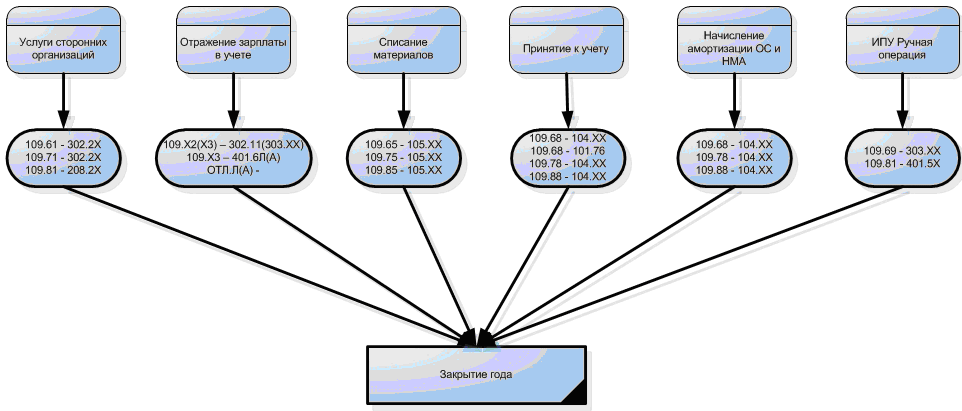 Рисунок 1Рисунок 2: отражает распределение затрат по доходным договорам по грантам: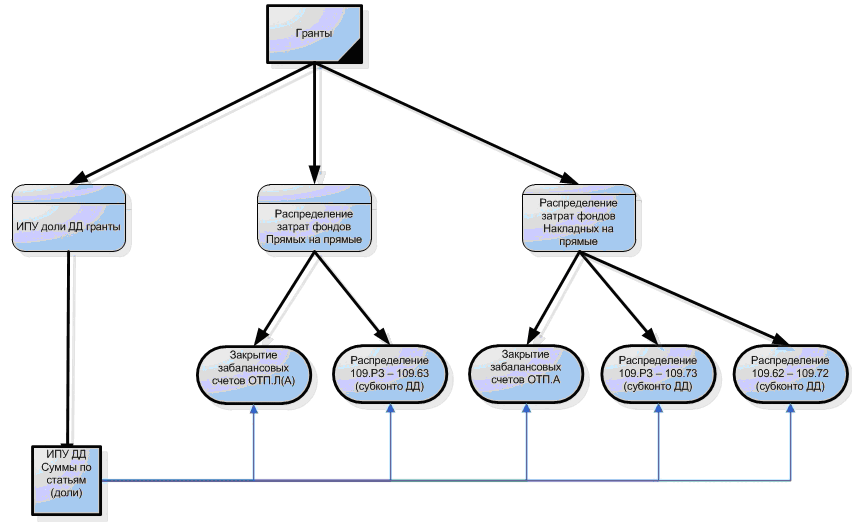 Рисунок 2Рисунок 3: отражает распределение затрат по доходным договорам по программам РАН: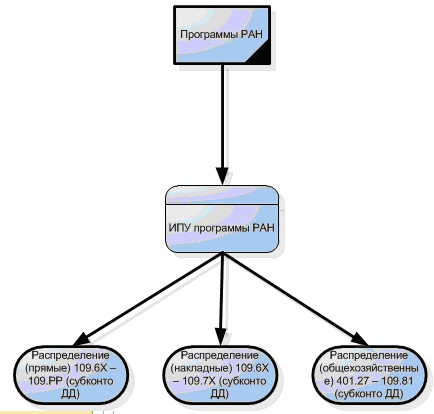 Рисунок 3Рисунок 4: отражает распределение затрат по доходным договорам по НИР и ВЭУ: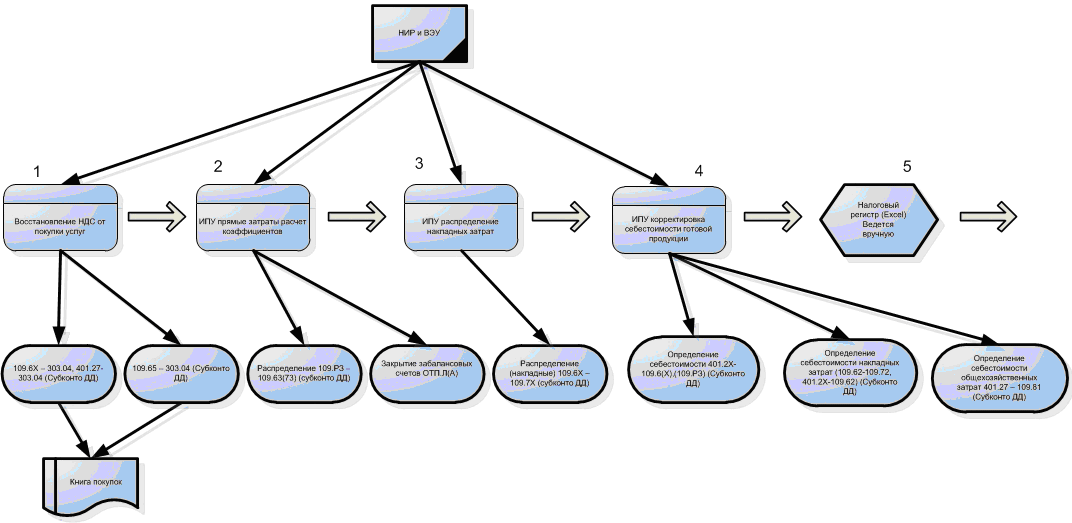 Рисунок 4Рисунок 5: отражает распределение затрат по доходным договорам по аренде, а также закрытие года (финансовый результат):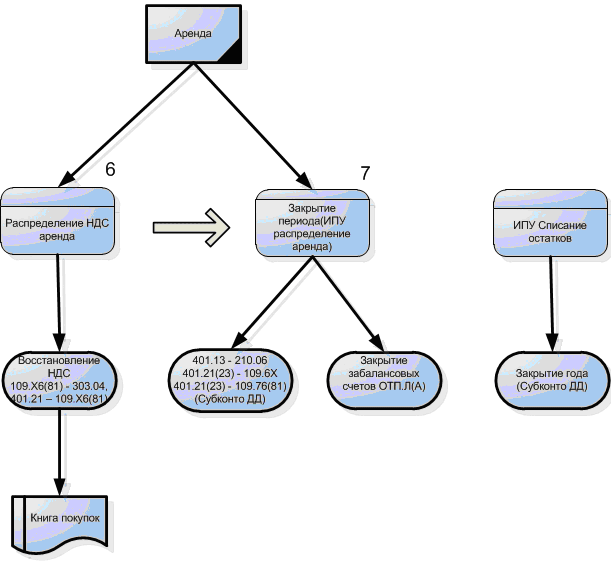 Рисунок 5Рисунок 6: отражает ведение учета в разрезе доходных договоров в ФЭО.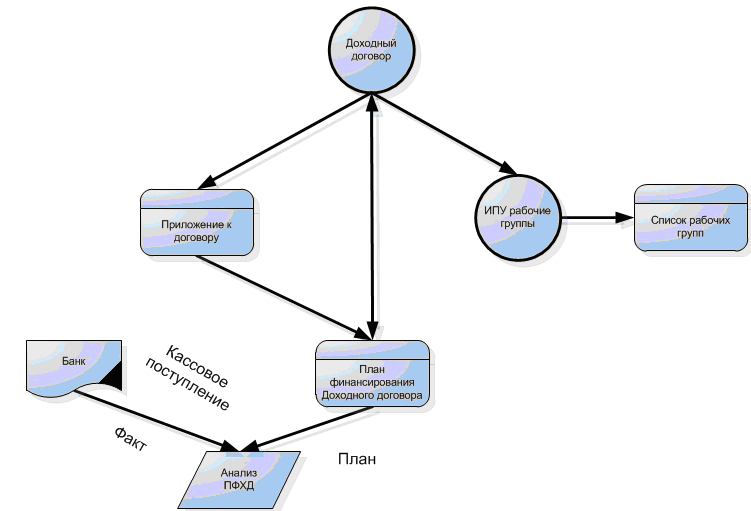 Рисунок 6Объекты, разработанные с целью ведения учета в разрезе доходных договоров, представляют собой наиболее сложный блок изменений, внесенных в конфигурацию 1.0 ИПУ. Этот блок участвует в бизнес-процессах отдела бухгалтерии и ФЭО и включает в себя ряд разработанных документов, справочников, обработок и отчетов.В новой системе должны быть реализованы механизмы:ввода доходных договоров и их этапов с указанием рабочих групп, календарного плана, графика финансирования, свойств договоров, порядка обложения НДС с приложением сканов первичной документации;помесячного планирования доходов и расходов финансово-экономическим отделом. Должен быть механизм замены плановых значений на фактические за отчетный период. Для анализа, в том числе, важно реализовать возможность сравнения не только фактических данных текущего, но прошлых периодов, и отслеживания на основании этого динамики финансового состояния учреждения.  В целом, автоматизация данного процесса направлена на повышение информативности ведения учета, оперативного взаимодействия пользователей системы и совершенствования финансово-хозяйственной деятельности учреждения; распределения прямых и накладных затрат на прямые;закрытия счетов затрат по аренде и ВЭУ;распределения не закрытых на конец года затрат по прямым, накладным и общехозяйственных расходам.7.1.1.10. Требования к функционалу учета расчетов по заработной плате и денежному довольствию. Данные по начислению заработной платы, пособий, налогов, взносов и резервов отпусков должны либо вводиться в программу с помощью встроенных операций, либо загружаться из программы по расчету заработной платы.7.1.1.11. Требования к учету расчетов с подотчетными лицами. Аналитический учет расчетов с подотчетными лицами должен вестись по каждому подотчетному лицу в разрезе выданных им авансов и видов расчетов (расчеты по выданным денежным средствам, расчеты по полученным денежным документам). Оформление расчетов с подотчетными лицами с помощью соответствующих документов. Предусмотреть оформление заявления на выдачу подотчетной суммы, отражение в учете представленного в бухгалтерию авансового отчета, оформление Авансового отчета (ф. 0504505) на основании представленных оправдательных документов.Оформление данных инвентаризации расчетов с подотчетными лицами, формирование Инвентаризационной описи расчетов с покупателями, поставщиками и прочими дебиторами и кредиторами (ф. 0504089).Выписка доверенности на получение товарно-материальных ценностей по унифицированной форме № М-2.Регистры учета по расчетам с подотчетными лицами – Журнал операций расчетов с подотчетными лицами № 3 (ф. 0504071), Карточка учета средств и расчетов (ф. 0504051) должны формироваться как выходные формы с помощью одноименных отчетов. 7.1.1.12. Требования к функционалу учета расчетов с покупателями и заказчиками. Автоматизировать операции начисления дебиторской задолженности по оказанным учреждением услугам по основной и предпринимательской деятельности, в том числе по предоставлению в аренду имущества, по расчетам с родителями за содержание детей в детском учреждении, по дополнительному образованию.Вести учет выполненных учреждением работ (НИР, ОКР). Работы могут быть многоэтапными. Предусмотрено оформление Актов сдачи-приемки работ, как по каждому этапу, так и по завершении работы в целом.Оформление счетов-фактур и автоматическое формирование Книги продаж согласно НК РФ и Правилам заполнения (ведения) документов, применяемых при расчетах по налогу на добавленную стоимость (утверждено постановлением Правительства Российской Федерации от 26.12.2011 № 1137).Предусмотреть выставление счетов на оплату, автоматическое списание прямых и накладных затрат по услугам (работам) на текущий финансовый результат.Автоматизировать операции по зачету полученных авансов.Регистры учета по расчетам с дебиторами – Журнал операций расчетов с дебиторами по доходам № 5, Карточка учета средств и расчетов (ф. 0504051) – должны формоваться как выходные формы с помощью одноименных отчетов. Предусмотреть формирование актов сверки расчетов с контрагентами и проведение инвентаризации расчетов.7.1.1.13. Требования к формированию бюджетной и бухгалтерской отчетности.Система должна обеспечить формирование отчетности согласно приказу Минфина России от 28.12.2010 № 191н «Об утверждении Инструкции о порядке составления и представления годовой, квартальной и месячной отчетности об исполнении бюджетов бюджетной системы Российской Федерации».Отчеты нужно получать как на бумажных, так и на электронных носителях информации. Каждый факт выгрузки отчетов должен документироваться. Выгрузке подлежат только подготовленные и утвержденные отчеты, прошедшие проверку согласования показателей.7.1.1.14. Требования к формированию налоговой и статистической отчетности.Система должна поддерживать различные технологии представления налоговой отчетности:подготовка "обычной" печатной формы;подготовка машиночитаемых форм с использованием двухмерного штрих-кода стандарта PDF417;выгрузка в электронном виде на магнитный носитель;передача в электронном виде по каналам связи;представление налоговой отчетности:обмен неформализованными документами (запросами, письмами и пр.) – как от налогового органа к налогоплательщику, так и от налогоплательщика в налоговый орган;запросы на информационное обслуживание;справка о состоянии расчетов с бюджетом;выписка операций из карточки "Расчет с бюджетом";перечень налоговой отчетности;акт сверки;справка об исполнении обязанностей по уплате налога.Налоговые декларации и статистические отчеты должны заполняться на основании данных, отраженных на счетах бухгалтерского учета, а также данных, предварительно внесенных в регистры сведений по объектам имущества.Предусмотреть механизмы автоматизированного распределения, входящего НДС по приобретенным товарам (работам, услугам), имущественным правам, используемым для облагаемых и необлагаемых операций. 7.1.1.15. Требования к контролю и исключению ошибочных ситуаций.Подсистема должна предоставлять развитые средства контроля работы пользователя на различных этапах работы с программой:контроль корректности и полноты вводимых данных;контроль остатков при списании (перемещении) материальных ценностей;контроль корректности вводимых проводок (бухгалтерских записей);контроль ввода и редактирования документов, операций;контроль модификации и удаления документов, введенных ранее даты запрета редактирования;контроль целостности и непротиворечивости информации при удалении данных.7.1.1.16. Требования к загрузке классификаторов.  	Программа должна иметь возможность актуализации справочников и классификаторов:бюджетных классификаторов;классификатора БИК (справочника банковских идентификационных кодов участников расчетов на территории Российской Федерации);адресных классификаторов ФНС России;общероссийского классификатора основных фондов.7.1.1.17. Требования к управлению доступом к учетным данным.Возможность вводить ограничения на доступ к учетным данным отдельных физических лиц и/или учреждений. Пользователь с ограниченными правами доступа не имеет возможности не только как-либо изменить, но даже прочитать закрытые для него данные.Требования к структуре и функционированию Подсистемы.Требования по диагностированию Подсистемы.Требования по диагностированию Подсистемы приведены в таблице ниже.Таблица 3. Требования по диагностированию ПодсистемыТребования к режимам функционирования Подсистемы.Таблица 4. Требования к режимам функционирования Требования к защите информации от несанкционированного доступа. Требования к защите информации от несанкционированного доступа приведены в таблице ниже.Таблица 5. Требования к защите информации от несанкционированного доступаТребования к обеспечению надежности Подсистемы.Таблица 6. Требования к обеспечению надежности ИСПодсистема должна сохранять работоспособность и обеспечивать восстановление своих функций при возникновении следующих внештатных ситуаций:– при сбоях в системе электроснабжения аппаратной части, приводящих к перезагрузке ОС, восстановление программы должно происходить после перезапуска ОС и запуска исполняемого файла Подсистемы;– при ошибках в работе аппаратных средств (кроме носителей данных и программ) восстановление функции Подсистемы возлагается на ОС;– при ошибках, связанных с программным обеспечением (ОС и драйверы устройств), восстановление работоспособности возлагается на ОС.8.5. Требования к возможностям развития и модернизации Подсистемы.Таблица 7. Требования к возможностям развития и модернизации Требования по сохранности информации при авариях.Таблица 8. Требования по сохранности информации при аварияхТребования к эргономике и технической эстетике.Таблица 9. Требования к эргономике и технической эстетикеТребования к патентной чистоте. При выполнении работ должны быть обеспечены требования законодательства Российской Федерации в сфере авторского и смежных прав. Программное обеспечение, устанавливаемое на рабочие места пользователей, а также прикладные решения, к которым предоставляется доступ, не должны нарушать патентные права третьих лиц на территории Российской Федерации и стран СНГ. Требования к безопасности и к защите от влияния внешних воздействий. Защита Подсистемы от влияния внешних воздействий должна обеспечиваться средствами программно-технического комплекса Заказчика.Требования к эксплуатации, техническому обслуживанию, ремонту и хранению Подсистемы. Подсистема должна быть рассчитана на эксплуатацию в составе программно–технического комплекса Заказчика и учитывать разделение ИТ инфраструктуры Заказчика на внутреннюю и внешнюю. Техническая и физическая защита аппаратных компонентов системы, носителей данных, бесперебойное энергоснабжение, резервирование ресурсов, текущее обслуживание реализуется техническими и организационными средствами, предусмотренными в ИТ инфраструктуре Заказчика.Для нормальной эксплуатации разрабатываемой Подсистемы должно быть обеспечено бесперебойное электропитание ПЭВМ. При эксплуатации Подсистема должна быть обеспечена соответствующая требованиям технической документации изготовителей носителей и эксплуатации ПЭВМ температура и влажность воздуха. Периодическое техническое обслуживание используемых технических средств должно проводиться в соответствии с требованиями технической документации изготовителей.Периодическое техническое обслуживание и тестирование технических средств должны включать в себя обслуживание и тестирование всех используемых средств, включая рабочие станции, серверы, кабельные системы и сетевое оборудование, устройства бесперебойного питания.В процессе проведения периодического технического обслуживания должны проводиться внешний и внутренний осмотр и чистка технических средств, проверка контактных соединений, проверка параметров настроек работоспособности технических средств и тестирование их взаимодействия.На основании результатов тестирования технических средств должны проводиться анализ причин возникновения обнаруженных дефектов и приниматься меры по их ликвидации.Восстановление работоспособности технических средств должно проводиться в соответствии с инструкциями разработчика и поставщика технических средств и документами по восстановлению работоспособности технических средств и завершаться проведением их тестирования. Размещение помещений и их оборудование должны исключать возможность бесконтрольного проникновения в них посторонних лиц и обеспечивать сохранность находящихся в этих помещениях конфиденциальных документов и технических средств.Размещение оборудования, технических средств должно соответствовать требованиям техники безопасности, санитарным нормам и требованиям пожарной безопасности.Все пользователи Подсистемы должны соблюдать правила эксплуатации электронной вычислительной техники.Квалификация персонала и его подготовка должны соответствовать технической документации.В помещениях, предназначенных для эксплуатации Подсистемы, должны отсутствовать агрессивные среды, массовая концентрация пыли в воздухе должна быть не более 0,75 мг/м3, электрическая составляющая электромагнитного поля помех не должна превышать 0,3 в/м в диапазоне частот от 0,15 до 300,00 МГц.Напряжение питания сети должно быть 220+-10В.Требования по обеспечению пожарной безопасности и электробезопасности (заземление) в помещениях должны быть выполнены в соответствии с ГОСТ 12.1.004-91 "ССБТ. Пожарная безопасность. Общие требования", ГОСТ Р 50571.22-2000. "Электроустановки зданий. Часть 7. Требования к специальным электроустановкам. Раздел 707. Заземление оборудования обработки информации", "Правилами устройства электроустановок", "Правилами техники безопасности при эксплуатации электроустановок потребителей".Климатические факторы помещения для эксплуатации изделий должны быть по ГОСТ 15150-69 (с изм. 2004) "Машины, приборы и другие технические изделия. Исполнения для различных климатических районов. Категории, условия эксплуатации, хранения и транспортирования в части воздействия климатических факторов внешней среды" для вида климатического исполнения УХЛ категории 4.2.	Нормальными климатическими условиями эксплуатации Подсистемы являются:температура окружающего воздуха 20+-50С;относительная влажность окружающего воздуха 60+-15% при атмосфере воздуха 20+-50С;атмосферное давление 760+-30мм рт.ст.	Подсистема должна сохранять работоспособность при воздействии следующих климатических факторов:	температура окружающего воздуха от 10 до 350С;	относительная влажность воздуха от 40 до 80% при температуре 250С.Требования к локальному администрированию Подсистемы. Подсистема должна обеспечивать решение следующих задач администрирования:общесистемный мониторинг (отслеживание с авторизацией) событий (действий, бизнес-процессов) проведенных (отраженных) в Подсистеме;обслуживание (отслеживание изменения при переходе на новую версию Подсистемы) объектов базы данных для выявления пользовательских объектов, требующих доработки;проведение импорта и экспорта данных;создание и сохранение настроек нестандартных условий фильтрации информации, индивидуально для каждого пользователя;запуск сценариев, обеспечивающих автоматическое функциональное тестирование и мониторинг работоспособности;мониторинг технологических показателей производительности;оценка производительности ИС в реальном времени, запись и хранение информации о производительности ИС;анализ сохраненных данных за произвольный период времени; автоматическая отправка уведомлений на электронную почту и запуска регламентных процедур в следствии изменения мониторинговых параметров ИС;регистрация действий пользователей и функционирование элементов ИС на основе журналирования;просмотр списка и управление активными сессиями пользователей Подсистемы;выгрузку и архивирование данных из базы данных;просмотр состояния и управление процессами серверной части;запуск регламентированных заданий, исполняемых серверной частью Подсистемы по расписанию;В рамках администрирования Подсистемы должно обеспечиваться: Настройка Подсистемы:настройка общих параметроворганизация работы с версиями разделоврегистрация шаблонов типовых отчетовОбслуживание базы данных:создание/обновление БДпоследующее (повторное) обновлениеустановка доступа к списку сессийпрерывание создания/обновленияЗапуск сценариев создания/обновлениязагрузка шаблоновОбслуживание таблиц и бизнес-процессов:оптимизация скорости работыобновление статистикипроверка целостности вторичных ключейочистка временных таблицотслеживание событийотслеживание бизнес-процессовпросмотр журнала регистрации начала/завершения сеансаобслуживание объектов базы данныхОбработка ошибок:фиксация ошибок в файлах журналовинтерфейс доступа к файлам журналов с целью анализа ошибок вывод сообщения об ошибке пользователю с рекомендациями по дальнейшим действиям.Требования к рабочему месту Пользователя. Пользователю должны быть доступны формуляры и справочники в соответствии с перечнем полномочий и ролей, с которыми Пользователю был предоставлен доступ к Подсистеме. Должны быть предусмотрены особенности работы централизованной бухгалтерии с возможностью доступа одного Пользователя к документам всех организаций, в соответствии с имеющимися полномочиями. Должно быть обеспечено оповещение Пользователя обо всех документах, поступивших ему на исполнение. Информационное оповещение должно сопровождаться подсказками на рабочем месте Пользователя, таймингом и цветовым выделением выводимой информации.  Должна быть возможность исполнения списком документов одного вида и находящихся в одном статусе, предусматривающем обработку конкретным Пользователем. Требования по стандартизации и унификации. В рамках модернизации Подсистемы должны по возможности использоваться существующие Российские и международные стандарты и рекомендации.	В случае значительного несоответствия существующих стандартов целям работы и требованиям настоящего документа допускается разработка собственных форматов данных и форматов обмена данными.Требования к разрабатываемой документации. В рамках выполнения Работ в части разработки (актуализации) документации, включая отчетные документы, оформляемые Сторонами (протоколы, акты) к ней предъявляются следующие требования: вся документация предоставляется на русском языке; документация предоставляется на бумажных и электронных носителях; электронная копия комплекта или части документации передается на CD-R/DVD-R диске (дисках) с кратким указанием состава документации; диск должен быть защищен от записи, иметь надпись с указанием изготовителя, даты изготовления, названия комплекта документации; в корневом каталоге диска должен находиться текстовый файл с описанием содержания; состав и содержание диска должно соответствовать комплекту документации; каждый физический раздел комплекта (том, книга, альбом чертежей и т.п.) должен быть представлен в отдельном каталоге диска файлом (группой файлов) электронного документа; название каталога должно соответствовать названию раздела;Электронные файлы документации должны быть доступны к просмотру и редактированию средствами, поддерживающими форматы файлов приложений Microsoft Office, а также программами по архивации данных формата «zip».Таблица 10. Отчетные документы по результатам оказания услугТребования к видам обеспечения. Требования к программному обеспечению.Состав, структура и способы организации данных в Подсистеме должны быть определены на этапе технического проектирования.Хранение данных должно осуществляться на основе современных реляционных или СУБД. Для обеспечения целостности данных должны использоваться встроенные механизмы СУБД.Средства СУБД, а также средства используемых операционных систем должны обеспечивать документирование и протоколирование обрабатываемой в Подсистеме информации.Структура базы данных должна поддерживать кодирование хранимой и обрабатываемой информации в соответствии с общероссийскими классификаторами (там, где они применимы).Доступ к данным должен быть предоставлен только авторизованным пользователям с учетом их служебных полномочий, а также с учетом категории запрашиваемой информации.Структура базы данных должна быть организована рациональным способом, исключающим единовременную полную выгрузку информации, содержащейся в базе данных Подсистемы.При проектировании и развертывании Подсистемы необходимо рассмотреть возможность использования накопленной информации из уже функционирующих информационных систем.  Требования к техническому обеспечению.	Подсистема на момент её ввода в эксплуатацию должна функционировать при развертывании на комплексе технических средств Заказчика со следующими характеристиками.		Серверное обеспечение Подсистемы размещено на ПАК ИПУ РАН, предназначенном для проведения ПДИ, ОЭ, приемочных испытаний Подсистемы, работа пользователей в ИС может осуществляться в режиме толстого клиента, тонкого клиента либо web-доступа.Таблица 11. Требования к серверному обеспечению	Между серверами обеспечивается канал связи со скоростью не менее 100 Мбит/с и с задержкой пингов не более 10мс.Таблица 12. Требования к рабочим станциям Требования к математическому обеспечению.Таблица 13. Требования к математическому обеспечениюТребования к организационному обеспечению. Для защиты данных от ошибочных действий пользователей Подсистема должна при обнаружении ошибок в действиях пользователя выдавать сообщения с информацией, достаточной для исправления ошибки, проверять данные при вводе в зависимости от установленных параметров контроля в Подсистеме, в том числе осуществлять следующие проверки: на уровне бизнес-логики:невозможность осуществить связь объектов и компонентов, для которых не заполнены соответствующие связи в справочнике;невозможность ввести данные, противоречащие действующему законодательству; отслеживать полноту и непротиворечивость введенных данных;на уровне качества данных:использовать единые унифицированные справочники;использовать маски для ввода типовых данных (серия и номер в зависимости от типа удостоверения личности, шаблон даты, адреса в формате КЛАДР и пр.).Протоколировать действия пользователей, в том числе регистрировать:тип события (вход в Подсистему, создание объекта, изменение атрибутов объекта, удаление объекта, возникновение ошибки);номер транзакции;дата и время транзакции;пользователь (учетная запись пользователя, под которой была совершена транзакция);IP –адрес, с которого была совершена транзакция;наименование объекта в понятном для пользователя виде;Для быстрого поиска по протоколам должна использоваться система фильтрации, позволяющая из общего журнала событий в Подсистеме отбирать события, соответствующие заданным параметрам. Требования к лингвистическому обеспечениюТаблица 14. Требования к лингвистическому обеспечению Требования к информационному обеспечению.	Информационное обеспечение представляет собой совокупность всех необходимых для функционирования Подсистемы данных и систем обеспечения. В состав информационного обеспечения входят нормативно-справочная информация, информационные объекты, входные и выходные данные и структура управления базами данных.	Состав, структура и способы организации данных в Подсистеме должны быть определены на этапе проектирования.	Процесс сбора, обработки и передачи данных определяется должностными инструкциями сотрудников Заказчика. Доступ к данным должен быть предоставлен только авторизованным пользователям с учетом их служебных полномочий, а также с учетом категории запрашиваемой информации.		Обмен информацией между компонентами Подсистемы должен осуществляться путем совместного доступа к общим наборам данных в базах данных Подсистемы.	Уровень хранения данных в Подсистеме должен быть построен на основе современных СУБД. Для обеспечения целостности данных должны использоваться встроенные механизмы СУБД.	Средства СУБД должны обеспечивать документирование и протоколирование обрабатываемой в Подсистеме информации. Программный комплекс должен функционировать в среде СУБД PostgreSQL или Pro, клиентская и серверная части Подсистемы должны функционировать под управлением операционных систем, установленных у Заказчика.	Структура базы данных должна поддерживать кодирование хранимой и обрабатываемой информации в соответствии с общероссийскими классификаторами (там, где они применимы). Требования к методическому обеспечению.	В процессе выполнения работ Исполнитель должен руководствоваться следующими документами:Учетная политика ИПУ РАН;Бюджетный кодекс Российской Федерации;Налоговый кодекс Российской Федерации;Федеральный закон Российской Федерации от 06.12.2011 № 402-ФЗ «О бухгалтерском учете»;Федеральный закон Российской Федерации от 27.07.2006 № 149-ФЗ «Об информации, информационных технологиях и о защите Информации»;Федеральный закон Российской Федерации от 22.10.2004 № 125-ФЗ «Об архивном деле в Российской Федерации»;Федеральный закон Российской Федерации от 29.11.2007 № 282-ФЗ «Об официальном статистическом учете и системе государственной статистики в Российской Федерации»;Федеральный закон Российской Федерации от 05.04.2013 № 44-ФЗ «О контрактной системе в сфере закупок товаров, работ, услуг для обеспечения государственных и муниципальных нужд»;Постановление Правительства Российской Федерации от 26.12.2011 № 1137 «О формах и правилах заполнения (ведения) документов, применяемых при расчетах по налогу на добавленную стоимость»;Постановление Правительства Российской Федерации от 01.11.2012 № 1119 «Об утверждении требований к защите персональных данных при их обработке в информационных системах персональных данных»;Приказ Министерства финансов Российской Федерации от 01.07.2013 № 65н. «Об утверждении Указаний о порядке применения бюджетной классификации Российской Федерации»Приказ Министерства финансов Российской Федерации от 01.12.2010 № 157н «Об утверждении Единого плана счетов бухгалтерского учета для органов государственной власти (государственных органов), органов местного самоуправления, органов управления государственными внебюджетными фондами, государственных академий наук, государственных (муниципальных) учреждений и Инструкции по его применению»;Приказ Министерства финансов Российской Федерации от 06.12.2010 № 162н «Об утверждении Плана счетов бюджетного учета и Инструкции по его применению»Приказ Министерства финансов Российской Федерации от 30.03.2015 № 52н «Об утверждении форм первичных учетных документов и регистров бухгалтерского учета, применяемых органами государственной власти (государственными органами), органами местного самоуправления, органами управления государственными внебюджетными фондами, государственными (муниципальными) учреждениями, и Методических указаний по их применению»;Приказ Министерства финансов Российской Федерации от 31.12.2016 № 257н «Об утверждении федерального стандарта бухгалтерского учета для организации государственного сектора «Основные средства»; Приказ Министерства финансов Российской Федерации от 31.12.2016 № 258н «Об утверждении федерального стандарта бухгалтерского учета для организации государственного сектора «Аренда»; Приказ Министерства финансов Российской Федерации от 31.12.2016 № 259н «Об утверждении федерального стандарта бухгалтерского учета для организации государственного сектора «Обесценение активов»; Приказ Министерства финансов Российской Федерации от 31.12.2016 № 260н «Об утверждении федерального стандарта бухгалтерского учета для организации государственного сектора «Представление бухгалтерской (финансовой) отчетности»; Приказ Министерства финансов Российской Федерации от 12.11.2013 № 107н «Об утверждении Правил указания информации в реквизитах распоряжений о переводе денежных средств в уплату платежей в бюджетную систему Российской Федерации»; Письмо Федеральной налоговой службы Российской Федерации от 21.10.2013 № ММВ-20-3/96@ «Об отсутствии налоговых рисков при применении налогоплательщиками первичного документа, составленного на основе формы счета-фактуры»;Приказ Федеральной службы по техническому и экспортному контролю от 11.02.2013 № 17 «Об утверждении Требований о защите информации, не составляющей государственную тайну, содержащейся в государственных информационных системах»;ГОСТ 34.603-92 «Информационная технология. Виды испытаний автоматизированных систем»;ГОСТ 19.301-79 «Единая система программной документации. Программа и методика испытаний. Требования к содержанию и оформлению»;ГОСТ 19.507-79 «Единая система программной документации. Ведомость эксплуатационных документов.11. Требования к переносу данных из исторической системы ИПУ РАН.Исполнитель должен перенести (сконвертировать) данные из исторической системы ИПУ РАН в Подсистему, указанные в Таблице № 5.Таблица 15Для этой цели Исполнитель должен разработать и согласовать с Заказчиком:Структуру плана счетов в новой Подсистеме, состав аналитики на счетах;Требования к справочной информации в новой Подсистеме (с указанием, какую справочную информацию следует удалить из-за не актуальности, при необходимости описание правил замены одних элементов на другие в целях упрощения учета и оптимизации).Описание структуры хранения в Подсистеме данных в разрезе доходных договоров и другой специфической аналитики ИПУ РАН. После переноса и самостоятельной выверки перенесённых данных Исполнитель должен предоставить настроенную базу данных Подсистемы для проверки корректности перенесённых данных Заказчику. Ответственные сотрудники Заказчика совместно с представителем Исполнителя осуществляют проверку перенесенных данных по счетам и субсчетам. Если остатки по субсчетам соответствуют данным исходной системы, проверяются данные в разрезе аналитики. Если количество позиций по субконто на данном счете в оборотно-сальдовой ведомости не более 20, то проверяются данные также в разрезе аналитики, если более – то проверка происходит выборочно, по 10-20 позициям. Например, по счету 101.36 проверяются данные по 10 центрам материальной ответственности (ЦМО), по определенному ЦМО – 10-20 позиций основных средств. Допустимо расхождение данных по счету, если оно связано с ошибкой занесения данных в ред.1, и переносить эти данные нецелесообразно. Например, основное средство было списано, а амортизация осталась и присутствует в оборотно-сальдовой ведомости. В данном случае ситуация описывается в протоколе переноса данных с рекомендациями по корректному вводу остатков. В случае выявления неверно сконвертированных данных Исполнитель должен привести данные в соответствие.12. Требования к предоставлению информационно-консультационных услуг сотрудникам ИПУ РАН при работе в Подсистеме.Информационно-консультационные услуги должны оказываться Исполнителем сотрудникам Заказчика на этапах опытной и опытно-промышленной эксплуатации. Необходимо проведение консультационного семинара с целью обучения пользователей работе в новой Подсистеме (первоначальное обучение) и текущие консультации пользователей и технических специалистов Заказчика.12.1. Требования к проведению консультационного семинара.Консультационный семинар должен быть проведён на этапе опытной эксплуатации Подсистемы.Форма проведения консультаций – очная, групповая. Место проведения – на территории ИПУ РАН. Программа проведения консультаций должна быть адаптирована к специфическим особенностям ведения финансово-хозяйственной деятельности Заказчика. В качестве учебной базы данных должна использоваться модернизированная база данных с результатами тестового переноса.Во время проведения семинара должны быть рассмотрены:Общие принципы работы с новой редакцией;Структура интерфейса;Поиск объектов;Порядок проведения документов;Порядок формирования отчетов.Консультации должны проводиться квалифицированным преподавателем. Исполнитель должен предоставить документ (документы), подтверждающий квалификацию преподавателя (преподавателей) производителем ПП.12.2. Требования к текущим консультациямНа этапе опытной эксплуатации Исполнитель должен предоставить информационно-консультационные услуги сотрудникам ИПУ РАН в объеме не менее 120 часов.На этапе опытно-промышленной эксплуатации Исполнитель должен предоставить информационно-консультационные услуги сотрудникам ИПУ РАН в объеме не менее 544 часов. Форма проведения консультаций – очная, индивидуальная.Место проведения – на территории ИПУ РАН.Услуги должны оказываться квалифицированным персоналом, имеющим подтвержденные производителем ПП знания предметной области внедряемого продукта и умения в модификации (настройке, программировании) под требования Заказчика. Исполнитель предоставляет документ (документы), подтверждающие свою компетенцию и квалификацию консультантов.13. Общие требования к опытно-промышленной эксплуатации Подсистемы ИПУ РАНРаботы должны выполняться квалифицированным персоналом, имеющим подтвержденные производителем ПП знания предметной области внедряемого продукта и умения в модификации (настройке, программировании) под требования ИПУ РАН. Исполнитель предоставляет документ (документы), подтверждающие свою компетенцию и квалификацию специалистов (программистов, консультантов, инженеров и пр.) задействованных в проекте.Во время опытно-промышленной эксплуатации должен быть настроен автоматический обмен данными с другими подсистемами управления финансово-хозяйственной деятельностью (расчет заработной платы, кадровый учет).Исполнитель должен обеспечить оперативное очное консультирование по работе Подсистемы, в течение сроков, определяемых техническими условиями или иными дополнительными соглашениями.Исполнитель должен обеспечить консультации собственных инженеров или специалистов привлеченных им соисполнителей по техническим проблемам и сбоям в период внедрения Подсистемы.Исполнителем на время опытно-промышленной эксплуатации должна быть обеспечена «горячая линия» связи технической поддержки по решению возникающих проблем эксплуатации Подсистемы. Техническая поддержка должна оказывать следующие услуги:прием обращений пользователей;учет и классификация замечаний (запросов);организация процесса обслуживания запросов;организация взаимодействия между сотрудниками службы поддержки;контроль качества обслуживания клиентов;оперативное выявление и устранение часто встречающихся проблем;оповещение о запросах;13.1. Требования к обслуживанию Подсистемы ИПУ РАН в период опытно-промышленной эксплуатации.Исполнитель должен оказать следующие услуги:сопровождение, развитие, обновление программного продукта и базы данных;демонстрация сотрудникам ИПУ РАН внесенных изменений; консультирование пользователей по работе в Подсистеме;методические консультации по вопросам бухгалтерского и налогового учета;настройка обмена данными между подсистемами;регулярный мониторинг технического оснащения рабочих мест ИПУ РАН;создание резервных копий баз данных Подсистемы;консультации ИТ-службы по вопросам, связанным с эксплуатацией Подсистемы; тестирование и оптимизация баз данных подсистем;Исполнитель должен выполнять работы по приведению в актуальное состояние алгоритмов расчета, отчетных форм и пр. в соответствии с изменениями в законодательстве. Требования к защите персональных данных.При выполнении работ Исполнитель должен руководствоваться требованиями следующих документов по защите персональных данных:Федеральный закон РФ от 27.07.2006 г. № 149-ФЗ «Об информации, информационных технологиях и о защите информации»;Федеральный закон РФ от 27.07.2006 г. № 152-ФЗ «О персональных данных»;Постановление Правительства Российской Федерации от 01.11.2012 № 1119 «Об утверждении требований к защите персональных данных при их обработке в информационных системах персональных данных». Требования к предоставлению гарантий качества услуг.Срок предоставления гарантии качества услуг должен составлять не менее 12 месяцев с даты подписания Сторонами финального акта сдачи-приемки услуг. В течение указанного срока в отношении последних предоставленных Заказчику в рамках Контракта версий программных средств Исполнитель должен оказывать услуги по устранению выявляемых технических ошибок (дефектов), устранению нештатных ситуаций (сбоев и отказов).Гарантия качества не должна распространяться на случаи повреждения систем автоматизации ведения бухгалтерского учета вследствие действий третьих лиц или нарушения условий нормальной эксплуатации систем. Требования к Исполнителю.При заключении Контракта Исполнитель предоставляет копии сертификатов и лицензий:договор коммерческой концессии с правообладателем программного продукта «1С: Предприятие 8»;сертификат «Центр сертифицированного обучения «1С»;сертификат 1С «Центр компетенции по бюджетному учету»;свидетельство об аккредитации в качестве Учебно-методического центра Института профессиональных бухгалтеров и аудиторов России;сертификат корпоративного члена Института профессиональных бухгалтеров и аудиторов России;качество услуг должно соответствовать стандарту системы менеджмента качества стандарту ГОСТ Р ИСО 9001-2011. Порядок приемки услуг.Не позднее 10 (десяти) рабочих дней после получения от Исполнителя документов Заказчик рассматривает результаты, проводит экспертизу и осуществляет приемку оказанных услуг на предмет соответствия их количеству, качеству и иным требованиям, изложенным в Контракте и Техническом задании, и направляет Исполнителю подписанный Заказчиком 1 (один) экземпляр Акт сдачи-приемки оказанных услуг, либо запрос о предоставлении разъяснений относительно оказанных услуг, либо мотивированный отказ от принятия оказанных услуг, с перечнем выявленных недостатков и сроком их устранения.В случае отказа Заказчика от принятия оказанных услуг в связи с необходимостью устранения недостатков Исполнитель обязуется в срок, установленный Заказчиком, устранить указанные недостатки за свой счет.В случае получения от эксперта или Заказчика запроса о предоставлении разъяснений в отношении оказанных услуг, или мотивированного отказа от принятия оказанных услуг, или акта с перечнем выявленных недостатков и сроком их устранения Исполнитель в течение 02 (двух) рабочих дней обязан предоставить Заказчику запрашиваемые разъяснения в отношении оказанных услуг или в срок, установленный в указанном акте, содержащем перечень выявленных недостатков устранить полученные от Заказчика замечания/недостатки и передать Заказчику приведенный в соответствие с предъявленными требованиями/замечаниями комплект отчетной документации, отчет об устранении недостатков, а также повторный подписанный Исполнителем Акт сдачи-приемки оказанных услуг в 2 (двух) экземплярах для принятия Заказчиком оказанных услуг.В случае если по результатам рассмотрения отчета, содержащего выявленные недостатки, Заказчиком будет принято решение об устранении Исполнителем недостатков в надлежащем порядке и в установленные сроки, а также в случае отсутствия у Заказчика запросов представления разъяснений в отношении оказанных услуг, Заказчик принимает оказанных услуг (и сопутствующие услуги) и подписывает 2 (два) экземпляра Акт сдачи-приемки оказанных услуг, один из которых направляет Исполнителю. Прочие условияИсполнитель по согласованию с Заказчиком может привлекать соисполнителей для оказания услуг. При этом всю ответственность за выполнение работ соисполнителями несет сам Исполнитель.Исполнитель гарантирует, что реализация его предложений и результаты оказанных услуг не приведет к предъявлению претензий к заказчику в результате нарушения исключительных прав других лиц.Приложение № 1 к Техническому заданиюОТЧЕТ ОБ ОБСЛЕДОВАНИИ ТЕКУЩЕГО ПРОГРАММНОГО ОБЕСПЕЧЕНИЯПрилагается в виде отдельного файла.ЗАКАЗЧИК:Федеральное государственное бюджетное учреждение науки Институт проблем управления им.  В.А. Трапезникова Российской академии наук (ИПУ РАН)ИСПОЛНИТЕЛЬ:ИСПОЛНИТЕЛЬ:ИСПОЛНИТЕЛЬ:Юридический адрес: 117997, г. Москва,          ул. Профсоюзная, д. 65Почтовый адрес: 117997, ГСП-7, г. Москва, ул. Профсоюзная, д.65ИНН 7728013512 / КПП 772801001ОГРН 1037739269590ГУ Банка России по ЦФО УФК по г.Москве,(ИПУ РАН, л/с 20736Ц83220)т/с 40501810845252000079БИК 044525000, ОКПО 00229530, ОКВЭД 72.19, ОКТМО 45902000Телефон: 8-495-334-85-80Эл. адрес: dan@ipu.ru______________________/____________/______________________/____________/______________________/____________/________________/____________/ИПУ РАНФедеральное государственное бюджетное учреждение науки Институт проблем управления им. В.А. Трапезникова 
Российской академии наукСУБДСистема управления базами данныхФХДФинансово-хозяйственная деятельность1СПлатформа 1С: ПредприятиеЗКГУЭксплуатируемая в настоящий момент информационная подсистема ведения кадрового учета и расчета заработной платы на основе конфигурации «1С: Зарплата и кадры государственного учреждения 8» (редакция 3.1) системы автоматизации финансово–хозяйственной деятельности, модернизированная в соответствии с особенностями ведения финансово-хозяйственной деятельности ИПУ РАН 1С 1.0, Конфигурация 1.0, БГУ 1.0, Версия 1.0, историческая системаЭксплуатируемая в настоящий момент подсистема ведения бухгалтерского, налогового учета и финансового планирования на основе конфигурации «1С: Бухгалтерия государственного учреждения 8» (редакция 1.0) системы автоматизации финансово–хозяйственной деятельности, модернизированная в соответствии с особенностями ведения финансово-хозяйственной деятельности ИПУ РАН1С 2.0, БГУ 2.0, ПодсистемаПодсистема ведения бухгалтерского, налогового учета и финансового планирования на основе конфигурации «1С: Бухгалтерия государственного учреждения 8» (редакция 2.0) системы автоматизации финансово–хозяйственной деятельности, модернизированная в соответствии с особенностями ведения финансово-хозяйственной деятельности ИПУ РАН.ИСИнформационная системаАвтоматизированная информационная система (ИС)Совокупность содержащейся в базах данных информации и обеспечивающих ее обработку информационных технологий и технических средствБаза данныхСовокупность данных, организованная по определенным правилам, предусматривающим общие принципы описания, хранения и манипулирования данными, независимая от прикладных программФормыВ 1С: Предприятии предназначены для отображения и редактирования информации, содержащейся в базе данных. Формы могут принадлежать конкретным объектам конфигурации или существовать отдельно от них и использоваться всем прикладным решением в целом.Типовой документВстроенный прикладной объект конфигурации. Он позволяют хранить в прикладном решении информацию о совершенных хозяйственных операциях или о событиях, произошедших в "жизни" учреждения вообще. Измененный (доработанный) документПрикладной объект конфигурации с измененной структурой относительно встроенного аналогичного документа. Он позволяют хранить в прикладном решении информацию о совершенных хозяйственных операциях или о событиях, произошедших в "жизни" учреждения вообще.Типовой регистрВстроенный прикладной объект конфигурации. Он позволяет хранить в прикладном решении произвольные данные в разрезе нескольких измерений. Например, в регистре сведений можно хранить курсы валют в разрезе валют, или цены учреждения в разрезе номенклатуры и типа цен.Измененный (доработанный) регистрПрикладной объект конфигурации с измененной структурой относительно встроенного аналогичного регистра. Он позволяет хранить в прикладном решении произвольные данные в разрезе нескольких измерений. Например, в регистре сведений можно хранить курсы валют в разрезе валют, или цены учреждения в разрезе номенклатуры и типа цен.Типовой отчетВстроенный прикладной объект конфигурации. Он предназначен для обработки накопленной информации и получения сводных данных в удобном для просмотра и анализа виде. Конфигуратор позволяет формировать набор различных отчетов, достаточных для удовлетворения потребности пользователей конфигурации в достоверной и подробной выходной информации.Нетиповой (измененный) отчетПрикладной объект конфигурации, доработанный для нужд учреждения, не входящий в официальную поставку 1С.НСИНормативно-справочная информацияОСОперационная системаДокументированиеФиксация информации на материальных носителях с реквизитами, позволяющими определить такую информацию или в установленных законодательством Российской Федерации случаях ее материальный носительДоступ к информацииознакомление с информацией, ее обработка, в частности копирование, модификация или уничтожение информацииЗащита информации от несанкционированного доступа (защита от НСД) или воздействиядеятельность, направленная на предотвращение или существенное затруднение несанкционированного доступа или воздействия на информацию, приводящие к разрушению, уничтожению, искажению, сбою в работе, незаконному перехвату и копированию, блокированию доступа к информации, а также к утрате, уничтожению или сбою функционирования носителя информации.Безопасность информацииСостояние защищенности информации, характеризуемое способностью персонала, технических средств и информационных технологий обеспечивать конфиденциальность (т.е. сохранение в тайне от субъектов, не имеющих полномочий на ознакомление с ней), целостность и доступность информации при ее обработке техническими средствамиИнформационная технологияПроцессы, методы поиска, сбора, хранения, обработки, предоставления, распространения информации и способы осуществления таких процессов и методовИнформационное взаимодействие (обмен)Обмен информационными ресурсами между информационными системами или их составными частямиИнформацияЛюбые сведения (сообщения, данные) о предметах, событиях, фактах, явлениях и процессах независимо от формы их представленияКомпонентПрограмма, рассматриваемая как единое целое, выполняющая законченную функцию и применяемая самостоятельно или в составе комплексаЛокальная вычислительная сетьВычислительная сеть, поддерживающая в пределах ограниченной территории один или несколько высокоскоростных каналов передачи цифровой информации, предоставляемых подключаемым устройствам для кратковременного монопольного использованияНадежностьКомплексное свойство систем сохранять во времени в установленных пределах значения всех параметров, характеризующих способность системы выполнять свои функции в заданных режимах и условиях эксплуатацииНесанкционированный доступ к информацииДоступ к информации, нарушающий правила разграничения доступа с использованием штатных средств, предоставляемых средствами вычислительной техники или автоматизированными системамиСубъект автоматизацииОбъект организации с отдельной инфраструктурой, на базе которой организуется функционирование и эксплуатация комплекса средств автоматизацииБизнес-процессЧастично установленный набор видов деятельности предприятия, который может быть выполнен для достижения определенного желаемого конечного результата во исполнение данной цели предприятия или части предприятия.Реквизит документаЭлемент оформления документаРесурсы системыВремя, аппаратные, программные и другие средства, которые могут быть предоставлены вычислительной системой либо ее отдельными компонентами вычислительному процессу или пользователю. Например, ресурсом являются время центрального процессора, область оперативной памяти или внешней памяти и устройства ввода-вывода, которые могут быть выделены для работы некоторой программыСетевые ресурсыСетевое дисковое пространство и каталоги, периферийные устройства общего пользования, а также серверы удаленного доступаСовместимость автоматизированных системКомплексное свойство двух и более автоматизированных систем, характеризуемое их способностью взаимодействовать при функционировании (включающее техническую, программную, информационную, организационную и лингвистическую совместимость)СтандартСогласованный в национальном или международном масштабе гармонизированный документ, который идентифицирует стандарт или группу стандартов вместе с факультативными возможностями и параметрами, необходимыми для выполнения функций или набора функцийТехническое обеспечениеВсе технические средства в совокупности с конструкторской и эксплуатационной документацией к нимПользователи ПодсистемыСотрудники ИПУ РАН, участвующее в функционировании Подсистемы или использующее результаты ее функционированияФЭОФинансово-экономический отделПЭВМПерсональная электронно-вычислительная машина№ п/пЭтапНачалоОкончание1Этап 1 Подготовительный» Заключение контракта5 рабочих дней с даты заключения контракта2Этап 2 «Модернизация типовой конфигурации» Завершение работ по Этапу №130.11.20193Этап 3 «Опытная эксплуатация»01.12.01930.12.20194Этап 4 «Опытно-промышленная эксплуатация» 31.12.201930.04.2020№  п/пОписание требований1Для обеспечения высокой надежности функционирования Подсистемы должно обеспечиваться выполнение требований по диагностированию ее состояния.2Диагностирование Подсистемы должно осуществляться штатными средствами администрирования ИС.3Для всех технических компонентов необходимо обеспечить регулярный и постоянный контроль состояния и техническое обслуживание.4Должны быть определены критерии правильного (штатного) функционирования Подсистемы, неправильного (внештатного) функционирования, правила обработки информации о неправильном функционировании.№ п/пОписание требований1Должна быть предусмотрена возможность функционирования Подсистемы в следующих режимах:штатный режим функционирования;режим технического обслуживания;режим восстановления:после сбоя;после локального отказа;после критического отказа или аварии.2Основным режимом функционирования Подсистемы должен быть штатный, обеспечивающий работу ИС в круглосуточном режиме, за исключением времени, запланированного для проведения работ в режиме технического обслуживания.3Штатный режим характеризуется доступностью для пользователей Подсистемы в соответствии с документированными эксплуатационными характеристиками всех функций Подсистемы. Для обеспечения штатного режима функционирования необходимо выполнять требования и выдерживать условия эксплуатации программного обеспечения и комплекса технических средств.4Режим технического обслуживания предназначен для проведения запланированных работ по обслуживанию программных и аппаратных средств Подсистемы и может сопровождаться частичной недоступностью функциональных возможностей ИС.Режим технического обслуживания должен использоваться для сопровождения в целом, в том числе для изменения конфигурации, параметров работы, настроек, выполнения регламентного обслуживания программно-технических средств. Также, в режиме технического обслуживания должны выполняться функции, связанные с реконфигурацией, конвертированием и архивированием баз данных в целом.5В случае возникновения сбоев в работе, локальных отказов, критических отказов или аварий Подсистемы должна переводиться в режим восстановления до полного восстановления работоспособности предоставляемых ими сервисов.№ п/пОписание требований1Подсистема должна обеспечивать:идентификацию пользователя;аутентификацию пользователя;авторизацию и проверку полномочий пользователя при работе с Подсистемой;разграничение доступа пользователей к функциям ИС на основании данных авторизации.2Подсистема должна поддерживать ролевую модель разграничения доступа.3Перечень защищаемых ресурсов, ролевая модель разграничения доступа и уровень конфиденциальности информации должен быть согласован с Заказчиком.4Все действия пользователей в Подсистеме должны сохраняться в журнале. Должна отсутствовать возможность бесконтрольного изменения содержимого журнала кем-либо из пользователей.№ п/пОписание требований1Отказы и сбои в работе серверов, баз данных и сетевого оборудования Подсистемы не должны приводить к разрушению данных и сказываться на работоспособности ИС.2ИС должна сохранять работоспособность и обеспечивать восстановление своих функций при возникновении следующих внештатных ситуаций:при сбоях в системе электроснабжения комплекса технических средств, приводящих к перезагрузке общего программного обеспечения, восстановление Подсистемы должно происходить после перезапуска общего программного обеспечения;при ошибках в работе комплекса технических средств (кроме носителей данных и программ) восстановление функции Подсистемы возлагается на общее программное обеспечение системы;при ошибках, связанных с общим программным обеспечением (операционные системы и драйверы устройств), восстановление работоспособности возлагается на общее программное обеспечение системы.3Подсистема должна обеспечивать корректную обработку ошибочных ситуаций с возможностью дальнейшего продолжения работы с Подсистемой без аварийного завершения работы ИС, за исключением случаев, когда ошибка делает дальнейшую работу в рамках пользовательской сессии невозможной.4Кроме этого, в целях обеспечения надежного функционирования в Подсистеме должно быть предусмотрено: контроль целостности данных на уровне СУБД; сохранение целостности данных при нештатном завершении работы (отказ рабочей станции и т.п.); сохранение работоспособности программного обеспечения при некорректных действиях пользователя; резервное копирование баз данных средствами СУБД и восстановление ее для обеспечения работоспособности в случае ее логического или физического разрушения.№ п/пОписание требований1Подсистема должна иметь возможность проводить модернизацию и развитие с учетом действующего бюджетного законодательства Российской Федерации.2Технические решения, заложенные в Подсистеме, должны обеспечивать возможности для масштабирования. Подсистема должна обладать возможностями аппаратного и программного масштабирования по мере возрастания нагрузки, связанной как с ростом числа пользователей и количества обращений к ним, так и с увеличением объема обрабатываемой в них информации. Под масштабированием подразумевается увеличение количества обрабатываемой информации и количества пользователей Подсистемы.3Подсистема должна иметь возможности для горизонтального масштабирования и повышения отказоустойчивости.№ п/пОписание требований1.Подсистема должна обеспечиваться сохранность информации при наступлении следующих событий:отказ или сбой в работе отдельного компонента ИТ-инфраструктуры: сервера, оборудования системы хранения данных, оборудования ЛВС;сбой в системе электроснабжения программно-аппаратных комплексов (понижение/повышение напряжения, отсутствие электропитания);2.Средствами обеспечения сохранности информации при авариях и сбоях в процессе эксплуатации Подсистемы являются:носители информации (сменные: оптические - дисковые или магнитные - ленточные, накопители на сменных жестких дисках);создание резервной копии базы данных;создание резервной копии программного обеспечения.3.Для восстановления данных и программного обеспечения из резервной копии должны использоваться штатные средства СУБД № п/пОписание требований1Ввод пользователями данных в Подсистему, прием управляющих команд и отображение результатов их исполнения должны выполняться в интерактивном режиме.2Интерфейс должен быть интуитивно понятным и обеспечивать удобный доступ к основным функциям и операциям Подсистемы, включая наличие в интерфейсе всплывающих подсказок о функциональности графических элементов и возможность использования горячих клавиш для выполнения различных действий, соответствующих графическим элементам Подсистемы.3Интерфейс должен быть рассчитан на преимущественное использование манипулятора типа «мышь», то есть управление Подсистемой должно осуществляться с помощью набора экранных меню, кнопок, значков и т. п. элементов.4Клавиатурный режим ввода должен использоваться главным образом при заполнении и/или редактировании текстовых и числовых полей экранных форм.5Все надписи экранных форм, а также сообщения, выдаваемые пользователю (кроме системных сообщений) должны быть на русском языке.6Подсистема должна обеспечивать корректную обработку аварийных ситуаций, вызванных неверными действиями пользователей, неверным форматом или недопустимыми значениями входных данных. В указанных ранее случаях ИС должна выдавать пользователю соответствующие сообщения, после чего возвращаться в рабочее состояние, предшествовавшее неверной (недопустимой) команде или некорректному вводу данных.7Экранные формы должны проектироваться с учетом требований унификации:- все экранные формы пользовательского интерфейса должны быть выполнены в едином графическом дизайне, с одинаковым расположением основных элементов управления и навигации; - для обозначения одних и тех же операций должны использоваться одинаковые графические значки, кнопки и другие управляющие (навигационные) элементы. Должны быть унифицированы термины, используемые для описания идентичных понятий, операций и действий пользователя;Реакция Подсистемы на действия оператора (наведение указателя «мыши», переключение фокуса, нажатие кнопки) должна быть типовой для каждого действия над одними и теми же графическими элементами, независимо от их расположения на экране.№ п/пНаименованиеНаименованиеОтчетные документы по результатам оказания услугПодготовительный этапПодготовительный этапПодготовительный этапПодготовительный этап1Проведение обследования и анализа доработок предметной области с целью формирования закрытого перечня требований к Подсистеме. Согласование требуемых доработок для БГУ2.0 с Заказчиком.Проведение обследования и анализа доработок предметной области с целью формирования закрытого перечня требований к Подсистеме. Согласование требуемых доработок для БГУ2.0 с Заказчиком.Отчет о результатах обследования, протокол с перечнем доработок, акт закрытия этапаМодернизация типовой конфигурацииМодернизация типовой конфигурацииМодернизация типовой конфигурацииМодернизация типовой конфигурации1Доработки типового решения БГУ 2.0 для реализации особенностей учета ИПУ РАН и тестовый перенос данных. Установка доработанной Подсистемы на сервер ИПУ РАНДоработки типового решения БГУ 2.0 для реализации особенностей учета ИПУ РАН и тестовый перенос данных. Установка доработанной Подсистемы на сервер ИПУ РАНОтчет о результатах выполненных доработках и перенесенных данных, Акт2Проведение предварительных испытаний.Ввод в опытную эксплуатациюПроведение предварительных испытаний.Ввод в опытную эксплуатациюПрограмма и методика предварительных испытанийПротокол предварительных испытанийАкт приемки в опытную эксплуатациюОпытная эксплуатация.Опытная эксплуатация.Опытная эксплуатация.Опытная эксплуатация.1Консультации пользователей по работе в новой Подсистеме (первоначальное обучение)Ведомость очных консультаций.Ведомость очных консультаций.2Настройка Подсистемы, в том числе интеграция с подсистемой расчета заработной платы.Программа и методика предварительных приемочных испытанийПрограмма и методика предварительных приемочных испытаний3Перенос и выверка данных из исторической системыПротокол переноса данныхПротокол переноса данных4Доработка и устранение недостатков и замечаний выявленных при ОЭЖурнал проведения опытной эксплуатацииЖурнал проведения опытной эксплуатации5Текущие консультации по работе в новой ПодсистемеЖурнал проведения опытной эксплуатацииЖурнал проведения опытной эксплуатации6Проведение предварительных приемочных испытанийПротокол предварительных приемочных испытанийПротокол передачи в опытно-промышленную эксплуатациюПротокол предварительных приемочных испытанийПротокол передачи в опытно-промышленную эксплуатациюОпытно-промышленная эксплуатация.Опытно-промышленная эксплуатация.Опытно-промышленная эксплуатация.Опытно-промышленная эксплуатация.1Текущие консультации по работе в новой ПодсистемеТекущие консультации по работе в новой ПодсистемеЖурнал проведения опытно-промышленной эксплуатации2Доработка и устранение недостатков и замечаний выявленных при ОПЭДоработка и устранение недостатков и замечаний выявленных при ОПЭЖурнал проведения опытно-промышленной эксплуатации3Проведение приемочных испытанийПроведение приемочных испытанийПрограмма и методика приемочных испытанийПротокол проведения приемочных испытаний. 4Ввод в промышленную эксплуатациюВвод в промышленную эксплуатациюАкт приемки в промышленную эксплуатациюАкт сдачи-приемки результатов исполнения контрактаНаименование аппаратного обеспеченияТребованияПроцессор8 ядер по 3.2 ГГцОперативная память32 ГБСвободное дисковое пространство- 60 ГБ- 3 ТБНаименование аппаратного обеспеченияТребованияПроцессор1 ядро, 2 потока, 2.4 ГГцОперативная память4 ГБСвободное дисковое пространство0,5 ГБВидеоадаптер, поддерживающий видеорежимрежима SVGA 1024x768Скорость подключения к серверной частиОт 3 Мбит/сек№ п/пОписание требований1Применяемые математические методы и алгоритмы обработки информации должны обеспечивать работу Подсистемы в реальном масштабе времени, в соответствии с темпом поступления информации по каналам связи.2Математическое обеспечение Подсистемы должно обеспечивать реализацию перечисленных в настоящем документе функций, а также выполнение операций конфигурирования, программирования, управления базами данных и документирования.№ п/пОписание требований1Все интерфейсы взаимодействия пользователей с ИС, включая справочную систему поддержки пользователей, должны быть выполнены на русском языке.2В интерфейсах взаимодействия пользователей с Подсистемой допускается присутствие общепринятых специальных терминов и определений, выполненных латинским шрифтом, при условии наличия расшифровки этих терминов и определений в справочной системе ИС.3Программное обеспечение Подсистемы должно обеспечивать корректную работу с русским и английским алфавитом и возможность переключения между ними.4Для интерфейсов взаимодействия технического персонала с Подсистемой, используемых при техническом обслуживании программно-аппаратного комплекса Подсистемы, а также для системных сообщений, выдаваемых программно-техническими средствами ИС, допускается использование английского языка.ДанныеОписаниеОстатки по балансовым и забалансовым счетам учета на дату 31.12.2019 года, а также данные служебных регистров, содержащие информацию, актуальную на дату переноса, для корректного ввода данных пользователями в процессе работы.Количественные и стоимостные остатки, актуальны на дату передачи базы данных исторической системы для переноса. При переносе данных по основным средствам нужно перенести историю перемещений, ремонтов и переоценки для формирования инвентарной карточки. Данные справочников, необходимые для начала ведения учета.Данные всех справочников на дату передачи базы данных исторической системы для переносаЗаказчик:Федеральное государственное бюджетное учреждение науки Институт проблем управления им. В.А. Трапезникова Российской академии наук (ИПУ РАН) Заказчик:Федеральное государственное бюджетное учреждение науки Институт проблем управления им. В.А. Трапезникова Российской академии наук (ИПУ РАН) Исполнитель:Исполнитель:__________________________________________________________________________________/                             //                        /